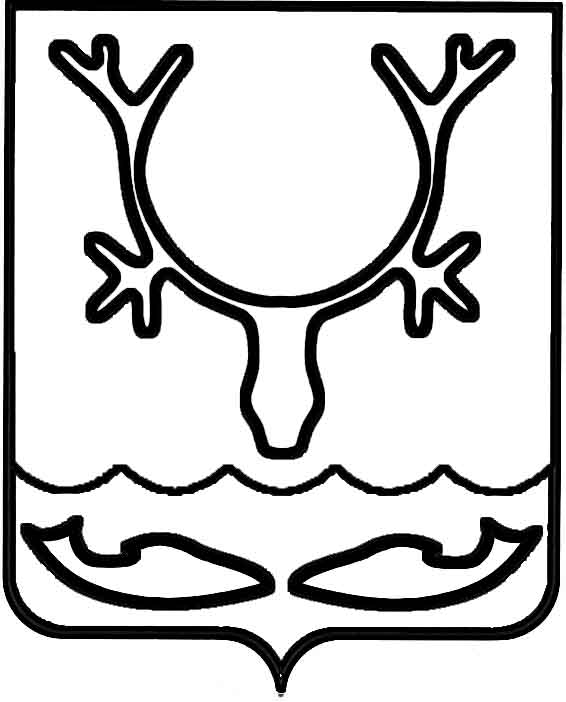 Администрация муниципального образования
"Городской округ "Город Нарьян-Мар"ПОСТАНОВЛЕНИЕО внесении изменения в постановление Администрации МО "Городской округ           "Город Нарьян-Мар" от 29.11.2018 № 913           "Об утверждении Реестра мест (площадок) накопления твёрдых коммунальных отходов, расположенных на территории МО "Городской округ "Город Нарьян-Мар"В целях актуализации информации в Реестре мест (площадок) накопления твердых коммунальных отходов, расположенных на территории муниципального образования "Городской округ "Город Нарьян-Мар", Администрация муниципального образования "Городской округ "Город Нарьян-Мар" П О С Т А Н О В Л Я Е Т:Внести изменение в постановление Администрации МО "Городской округ "Город Нарьян-Мар" от 29.11.2018 № 913 "Об утверждении Реестра мест (площадок) накопления твёрдых коммунальных отходов, расположенных на территории МО "Городской округ "Город Нарьян-Мар", изложив приложение в новой редакции согласно приложению к настоящему постановлению.Настоящее постановление вступает в силу со дня его подписания 
и подлежит официальному опубликованию.Приложениек постановлению Администрациимуниципального образования"Городской округ "Город Нарьян-Мар"от 14.12.2022 № 1575"Приложениек постановлению Администрации МО"Городской округ "Город Нарьян-Мар"от 29.11.2018 № 913Реестр мест (площадок) накопления твёрдых коммунальных отходов, расположенных 
на территории МО "Городской округ "Город Нарьян-Мар"".14.12.2022№1575Глава города Нарьян-Мара О.О. Белак№ п/пМесто нахождения площадкиМесто нахождения площадкиСобственник контейнерной площадки 
(на балансе)Источники образования ТКОТехническая характеристика места (площадки)Техническая характеристика места (площадки)Техническая характеристика места (площадки)Техническая характеристика места (площадки)Техническая характеристика места (площадки)Техническая характеристика места (площадки)Техническая характеристика места (площадки)Техническая характеристика места (площадки)Контактные данные№ п/пНаименование улицы и/или координаты№ домаСобственник контейнерной площадки 
(на балансе)Источники образования ТКОВид покрытиякол-во плитПлощадь покрытия (м.)Наличие огражденияКол-во контейнеров на площадкеОбъем контейнера, м. кубОбщий объем контейнеров, м. куб.Общий объем контейнеров, м. куб.Контактные данные1им. 60-летия Октября1МКУ "Чистый город"им. 60-летия Октября, 
д. 1бетонная монолитная плита16 x 1есть20,751,51,5г. Нарьян-Мар, 
ул. Авиаторов, д. 12А, 
Тел: 8 (81853) 400532им. 60-летия Октября2МКУ "Чистый город"им. 60-летия Октября, 
д. 2,4бетонная монолитная плита13 x 1,3есть20,751,51,5г. Нарьян-Мар, 
ул. Авиаторов, д. 12А, 
Тел: 8 (81853) 400533им. 60-летия Октября6МКУ "Чистый город"им. 60-летия Октября, 
д. 6, 8, 10бетонная монолитная плита13 x 1,2есть20,751,51,5г. Нарьян-Мар, 
ул. Авиаторов, д. 12А, 
Тел: 8 (81853) 400534им. 60-летия Октября12МКУ "Чистый город"им. 60-летия Октября, 
д. 12, 14, 16бетонная монолитная плита16 x 1,1есть30,752,252,25г. Нарьян-Мар, 
ул. Авиаторов, д. 12А, 
Тел: 8 (81853) 400535им. 60-летия Октября5Собственники помещений МКД N 5 по ул. им. 60-летия Октябряим. 60-летия Октября, 
д. 5отсутствует--нет20,751,51,5г. Нарьян-Мара, 
ул. профессора Г.А.Чернова, д. 7, (81853) 456806им. 60-летия Октября43АМКУ "Чистый город"им. 60-летия Октября, 
д. 43а, 45абетонная монолитная плита23 x 1есть20,751,51,5г. Нарьян-Мар, 
ул. Авиаторов, д. 12А, 
Тел: 8 (81853) 400537им. 60-летия Октября47АМКУ "Чистый город"им. 60-летия Октября, 
д. 47абетонная монолитная плита31,2 x 1есть10,750,750,75г. Нарьян-Мар, 
ул. Авиаторов, д. 12А, 
Тел: 8 (81853) 400538им. 60-летия Октября48АМКУ "Чистый город"им. 60-летия Октября, 
д. 48, 48аСтроительная, 10,11бетонная монолитная плита23,0 x 1,5есть40,7533г. Нарьян-Мар, 
ул. Авиаторов, д. 12А, 
Тел: 8 (81853) 400539им. 60-летия Октября48БСобственники помещений МКД 
№ 48 Б по ул. им. 60-летия Октябряим. 60-летия Октября, 
д. 48б, 48вбетонная монолитная плита13,2 x 1,2есть30,752,252,2589600064920, (81853) 4022210им. 60-летия Октября5АМКУ "Чистый город"им. 60-летия Октября,
 д. 3а, 5а, 7абетонная монолитная плита16есть20,751,51,5г. Нарьян-Мар, 
ул. Авиаторов, д. 12А, 
Тел: 8 (81853) 4005311им. 60-летия СССР2АМКУ "Чистый город"им. 60-летия СССР, д. 2, 4, 8, магазины, баня № 3отсутствует---13,53,53,5г. Нарьян-Мар, 
ул. Авиаторов, д. 12А, 
Тел: 8 (81853) 4005312им. 60-летия СССР3АМКУ "Чистый город"им. 60-летия СССР, 
д. 1,3, 3а, 5бетонная монолитная плита13,3 x 1,3есть13,53,53,5г. Нарьян-Мар, 
ул. Авиаторов, д. 12А, 
Тел: 8 (81853) 4005313им. 60-летия СССР5АМКУ "Чистый город"им. 60-летия СССР, 
д. 5абетонная монолитная плита12,3 x 1,0есть20,751,51,5г. Нарьян-Мар, 
ул. Авиаторов, д. 12А, 
Тел: 8 (81853) 4005314Авиаторов5МКУ "Чистый город"Авиаторов, д. 3, 5бетонная монолитная плита21,8 x 0,6 1,5 x 0,5есть20,751,51,5г. Нарьян-Мар, 
ул. Авиаторов, д. 12А, 
Тел: 8 (81853) 4005315Авиаторов6МКУ "Чистый город"Авиаторов, д. 6, 8, 10, 12бетонная монолитная плита12,4 x 1,1есть13,53,53,5г. Нарьян-Мар, 
ул. Авиаторов, д. 12А, 
Тел: 8 (81853) 4005316Авиаторов22Собственники помещений МКД № 22 по ул. АвиаторовАвиаторов, 22бетонная монолитная плита-3,0 x 1,2есть133389600064920, 8(81853) 4022217Авиаторов26Собственники помещений МКД № 26 по ул. АвиаторовАвиаторов, 24, корп. 1, 2;Авиаторов, 26бетонная монолитная плита-8,8 x 1,8есть236689600064920, 8(81853) 40222, 8(81853) 4146618Авиаторов30ФГБУ "Северное УГМС"Авиаторов, д. 30деревянный настил--нет20,751,51,5163020, Архангельская область, город Архангельск, улица Маяковского, 2. к.т. 8(8182) 22-15-33, 22-15-33, 23-25-80, 22-33-91, dogovor@sevmeteo.ru, oos@sevmeteo.ru19Бондарная17МКУ "Чистый город"Бондарная, д. 17бетонная монолитная плита16есть20,751,51,5г. Нарьян-Мар, 
ул. Авиаторов, д. 12А, 
Тел: 8 (81853) 4005320Выучейского10МКУ "Чистый город"Выучейского, д. 10, 12, 14, Ненецкая, 3бетонная монолитная плита-8,0 x 1,8есть43,51414г. Нарьян-Мар, 
ул. Авиаторов, д. 12А, 
Тел: 8 (81853) 4005321Заводская4МКУ "Чистый город"Заводская, д. 4бетонная монолитная плита12,5 x 1,0есть20,751,51,5г. Нарьян-Мар, 
ул. Авиаторов, д. 12А, 
Тел: 8 (81853) 4005322Заводская11Собственники помещений МКД № 11 по ул. ЗаводскаяЗаводская, 11бетонная монолитная плита12,9 x 2,0есть10,750,750,758(81853) 9203023Заводская14МКУ "Чистый город"Заводская, д. 14бетонная монолитная плита13,6 x 1,0есть20,751,51,5г. Нарьян-Мар, 
ул. Авиаторов, д. 12А, 
Тел: 8 (81853) 4005324Заводская13МКУ "Чистый город"Заводская, д. 13бетонная монолитная плита26,0 x 1,2есть20,751,51,5г. Нарьян-Мар, 
ул. Авиаторов, д. 12А, 
Тел: 8 (81853) 4005325Заводская16МКУ "Чистый город"Заводская, 16бетонная монолитная плита12,9 x 2,0есть20,751,51,5г. Нарьян-Мар, 
ул. Авиаторов, д. 12А, 
Тел: 8 (81853) 4005326Заводская19МКУ "Чистый город"Заводская, д. 19бетонная монолитная плита12,5 x 1,0есть20,751,51,5г. Нарьян-Мар, 
ул. Авиаторов, д. 12А, 
Тел: 8 (81853) 4005327Заводская24МКУ "Чистый город"Заводская, д. 24, 26бетонная монолитная плита13,0 x 1,0есть20,751,51,5г. Нарьян-Мар, 
ул. Авиаторов, д. 12А, 
Тел: 8 (81853) 4005328Заводская25МКУ "Чистый город"Заводская, д. 21, 23, 25бетонная монолитная плита12,5 x 1,0есть20,751,51,5г. Нарьян-Мар, 
ул. Авиаторов, д. 12А, 
Тел: 8 (81853) 4005329Заводская30МКУ "Чистый город"Заводская, д. 28, 30бетонная монолитная плита16есть10,750,750,75г. Нарьян-Мар, 
ул. Авиаторов, д. 12А, 
Тел: 8 (81853) 4005330Заводская9АМКУ "Чистый город"Заводская, д. 9а, 9ббетонная монолитная плита12,5 x 1,0есть20,751,51,5г. Нарьян-Мар, 
ул. Авиаторов, д. 12А, 
Тел: 8 (81853) 4005331Заполярный1МКУ "Чистый город"Заполярный, д. 1, Северный, 3отсутствует--есть20,751,51,5г. Нарьян-Мар, 
ул. Авиаторов, д. 12А, 
Тел: 8 (81853) 4005332Заполярный5МКУ "Чистый город"Заполярный, д. 4, 5отсутствует15 х 1,2есть30,752,252,25г. Нарьян-Мар, 
ул. Авиаторов, д. 12А, 
Тел: 8 (81853) 4005333Зеленая23МКУ "Чистый город"Зеленая 17а, 21, 23, 17/1, 24, 25, 26, 27, 28, 29, 30, 31, 32ул. Рабочая, д. 15---есть20,7566г. Нарьян-Мар, 
ул. Авиаторов, д. 12А, 
Тел: 8 (81853) 4005334им. С.Н. Калмыкова1МКУ "Чистый город"им. С.Н.Калмыкова, д. 1отсутствует--есть10,750,750,75г. Нарьян-Мар, 
ул. Авиаторов, д. 12А, 
Тел: 8 (81853) 4005335им. С.Н. Калмыкова5МКУ "Чистый город"им. С.Н.Калмыкова д. 2, 3, 4, 5бетонная монолитная плита16есть40,753,03,0г. Нарьян-Мар, 
ул. Авиаторов, д. 12А, 
Тел: 8 (81853) 4005336им. С.Н. Калмыкова8Собственники помещений МКД № 8 по ул. С.Н.Калмыковаим. С.Н.Калмыкова 8, 8а, 10бетонная монолитная плита16есть30,752,252,258(81853) 43469,8(81853) 41924,8911652448337им. С.Н. Калмыкова12МКУ "Чистый город"им. С.Н. Калмыкова, 
д. 12, 12а, 9, 11бетонная монолитная плита16есть30,752,252,25г. Нарьян-Мар, 
ул. Авиаторов, д. 12А, 
Тел: 8 (81853) 4005338им. С.Н. Калмыкова13МКУ "Чистый город"им. С.Н. Калмыкова, 
д. 13, 14, М. Баева, д. 1бетонная монолитная плита16есть30,752,252,25г. Нарьян-Мар, 
ул. Авиаторов, д. 12А, 
Тел: 8 (81853) 4005339Комсомольская2МКУ "Чистый город"Комсомольская, д. 2, 3бетонная монолитная плита15 х 1,5есть30,752,252,25г. Нарьян-Мар, 
ул. Авиаторов, д. 12А, 
Тел: 8 (81853) 4005340им. В.И.Ленина5МКУ "Чистый город"им. В.И. Ленина, д. 5бетонная монолитная плита16,0 x 1,3есть13,53,53,5г. Нарьян-Мар, 
ул. Авиаторов, д. 12А, 
Тел: 8 (81853) 4005341им. В.И.Ленина16МКУ "Чистый город"им. В.И. Ленина д. 16, 18, Выучейского, д. 36бетонная монолитная плита22,4 x 1,0есть13,53,53,5г. Нарьян-Мар, 
ул. Авиаторов, д. 12А, 
Тел: 8 (81853) 4005342им. В.И.Ленина19Собственники помещений МКД № 19 по ул. им. В.И. Ленинаим. В.И. Ленина, д. 19бетонная монолитная плита13,8 x 1,7есть20,751,51,58(81853) 46383,8(81853) 4994843им. В.И.Ленина20МКУ "Чистый город"им. В.И. Ленина, д. 20бетонная монолитная плита26,4 x 1,2есть20,751,51,5г. Нарьян-Мар, 
ул. Авиаторов, д. 12А, 
Тел: 8 (81853) 4005344им. В.И.Ленина26МКУ "Чистый город"им. В.И. Ленина, д. 26, 28, Пионерская, д. 6бетонная монолитная плита41,0 x 2,9есть20,751,51,5г. Нарьян-Мар, 
ул. Авиаторов, д. 12А, 
Тел: 8 (81853) 4005345им. В.И.Ленина29МКУ "Чистый город"им. В.И. Ленина, д. 29бетонная монолитная плита13,2 x 1,4есть23,577г. Нарьян-Мар, 
ул. Авиаторов, д. 12А, 
Тел: 8 (81853) 4005346им. В.И.Ленина32МКУ "Чистый город"им. В.И. Ленина, д. 32бетонная монолитная плита41,0 x 2,9есть30,752,252,25г. Нарьян-Мар, 
ул. Авиаторов, д. 12А, 
Тел: 8 (81853) 4005347им. В.И.Ленина35МКУ "Чистый город"им. В.И. Ленина, д. 35, 37бетонная монолитная плита16,0 x 2,0есть33,510,510,5г. Нарьян-Мар, 
ул. Авиаторов, д. 12А, 
Тел: 8 (81853) 4005348им. В.И.Ленина38МКУ "Чистый город"им. В.И. Ленина, д. 38 (две конт. площадки)бетонная монолитная плита23,0 x 1,2есть50,753,753,75г. Нарьян-Мар, 
ул. Авиаторов, д. 12А, 
Тел: 8 (81853) 4005349им. В.И.Ленина46Собственники помещений МКД № 46 по ул. им. В.И.Ленинаим. В.И. Ленина, д. 46; им. 60-летия СССР, д. 9бетонная монолитная плита13,3 x 1,5есть30,752,252,25Тел: 8 (81853) 4568050им. В.И.Ленина47МКУ "Чистый город"им. В.И. Ленина, д. 45, 47, 47абетонная монолитная плита13,8 x 1,6есть20,751,51,5г. Нарьян-Мар, 
ул. Авиаторов, д. 12А, 
Тел: 8 (81853) 4005351ул. им. В.И.Ленина25ГБУ ДО НАО "ДЮЦ Лидер"ул. им. В.И. Ленина, д. 25 (Детский технопарк "Кванториум")бетонная монолитная плита--есть20,751,51,5166000, НАО, 
г. Нарьян-Мар, 
ул. им. В.И.Ленина, 
д. 25, 88185346701, 8911675190752им. В.И.Ленина49МКУ "Чистый город"им. В.И. Ленина, д. 49, 49абетонная монолитная плита13,0 x 1,0есть20,751,51,5г. Нарьян-Мар, 
ул. Авиаторов, д. 12А, 
Тел: 8 (81853) 4005353им. В.И.Ленина50МКУ "Чистый город"им. В.И. Ленина, д. 50, 52, 52абетонная монолитная плита13,0 x 1,8есть30,752,252,25г. Нарьян-Мар, 
ул. Авиаторов, д. 12А, 
Тел: 8 (81853) 4005354им. В.И.Ленина55МКУ "Чистый город"им. В.И. Ленина, д. 53, 55бетонная монолитная плита12,8 x 1,7есть20,751,51,5г. Нарьян-Мар, 
ул. Авиаторов, д. 12А, 
Тел: 8 (81853) 4005355им. В.И.Ленина54МКУ "Чистый город"им. В.И. Ленина, д. 54, 54а, 56аРыбников, д. 55абетонная монолитная плита16,0 x 2,0есть30,752,252,25г. Нарьян-Мар, 
ул. Авиаторов, д. 12А, 
Тел: 8 (81853) 4005356им. В.И.Ленина21АМКУ "Чистый город"им. В.И. Ленина, д. 21абетонная монолитная плита16,5 x 2,4есть40,753,03,0г. Нарьян-Мар, 
ул. Авиаторов, д. 12А, 
Тел: 8 (81853) 4005357им. В.И.Ленина23АСобственники помещений МКД № 23А по ул. им. В.И. Ленинаим. В.И. Ленина, д. 23а (две контейнерных площадки) по 3 контейнера на каждойбетонная монолитная плита23,2 x 1,3есть236689600064920, 8(81853) 4022258им. В.И.Ленина27БМКУ "Чистый город"им. В.И. Ленина, д. 27, 27б, 29ббетонная монолитная плита--есть23,57,07,0г. Нарьян-Мар, 
ул. Авиаторов, д. 12А, 
Тел: 8 (81853) 4005359им. В.И.Ленина31АСобственники помещений МКД № 31А по ул. им. В.И. Ленинаим. В.И. Ленина, д. 33, 31а, 33б, 35ббетонная монолитная плита-6,2 x 1,2есть13338(81853) 41466,8(81853) 46969,8911065844760им. В.И.Ленина32АМКУ "Чистый город"им. В.И. Ленина, д. 32А,Октябрьская 7, 9, 9А, 11, 11Абетонная монолитная плита16,0 x 2,0есть40,75(3)3,5(1)5,755,75г. Нарьян-Мар, 
ул. Авиаторов, д. 12А, 
Тел: 8 (81853) 4005361им. В.И.Ленина41АМКУ "Чистый город"Ленина, д. 39, 41, 41а, 41ббетонная монолитная плита-7,5 x 1,9есть23,57,07,0г. Нарьян-Мар, 
ул. Авиаторов, д. 12А, 
Тел: 8 (81853) 4005362им. В.И.Ленина43АМКУ "Чистый город"им. В.И. Ленина, д. 43, 43абетонная монолитная плита16,2 x 1,3есть23,57,07,0г. Нарьян-Мар, 
ул. Авиаторов, д. 12А, 
Тел: 8 (81853) 4005363пер. М. Баева2МКУ "Чистый город"Макара Баева, д. 2, 4бетонная монолитная плита--есть20,751,51,5г. Нарьян-Мар, 
ул. Авиаторов, д. 12А, 
Тел: 8 (81853) 4005364пер. М. Баева9МКУ "Чистый город"Северный, д. 8, 10 Макара-Баева, д. 8, 9бетонная монолитная плита16есть30,752,252,25г. Нарьян-Мар, 
ул. Авиаторов, д. 12А, 
Тел: 8 (81853) 4005365пер. М. Баева10МКУ "Чистый город"М. Баева, 10, 12бетонная монолитная плита22,6 x 1,1есть40,753,03,0г. Нарьян-Мар, 
ул. Авиаторов, д. 12А, 
Тел: 8 (81853) 4005366пер. М. Баева11Собственники помещений МКД № 11 по пер. М. БаеваМ. Баева, 11бетонная монолитная плита16,1 x 1,7есть20,751,51,58(81853) 45680,8(81853) 4568067им. капитана Матросова2МКУ "Чистый город"им. кап. Матросова, д. 2, 3, 6, 8бетонная монолитная плита13,3 x 1,3есть23,57,07,0г. Нарьян-Мар, 
ул. Авиаторов, д. 12А, 
Тел: 8 (81853) 4005368Меньшикова2МКУ "Чистый город"Меньшикова 2, 4им. В.И. Ленина, 56БРыбников, 23А, 55, 56, 57, 30 Б, 30, 30Абетонная монолитная плита61,1 x 2,0есть30,752,252,25г. Нарьян-Мар, 
ул. Авиаторов, д. 12А, 
Тел: 8 (81853) 4005369Меньшикова6МКУ "Чистый город"Меньшикова, д. 6бетонная монолитная плита1-есть20,751,51,5г. Нарьян-Мар, 
ул. Авиаторов, д. 12А, 
Тел: 8 (81853) 4005370Меньшикова10АМКУ "Чистый город"Меньшикова, 10А, 10Ббетонная монолитная плита13,2 x 1,3есть13,53,53,5г. Нарьян-Мар, 
ул. Авиаторов, д. 12А, 
Тел: 8 (81853) 4005371Меньшикова11МКУ "Чистый город"им. 60-летия СССР, д. 1 Меньшикова, д. 11, 12, 12абетонная монолитная плита16,0 x 1,5есть13,53,53,5г. Нарьян-Мар, 
ул. Авиаторов, д. 12А, 
Тел: 8 (81853) 4005372Меньшикова15МКУ "Чистый город"Меньшикова, д. 16, 18, 13, 15, 20бетонная монолитная плита23,2 x 1,2есть13,53,53,5г. Нарьян-Мар, 
ул. Авиаторов, д. 12А, 
Тел: 8 (81853) 4005373Меньшикова8БМКУ "Чистый город"Меньшикова, д. 8а, 8б, 10Б,им. В.И. Ленина, д. 52ббетонная монолитная плита13,0 x 1,1есть20,751,51,5г. Нарьян-Мар, 
ул. Авиаторов, д. 12А, 
Тел: 8 (81853) 4005374Ненецкая2МКУ "Чистый город"Ненецкая, д. 2, 4Выучейского, д. 22бетонная монолитная плита23,1 x 1,2; 2,7 x 1,7есть13,53,53,5г. Нарьян-Мар, 
ул. Авиаторов, д. 12А, 
Тел: 8 (81853) 4005375Ненецкая20Собственники МКД 
№ 20 по ул. НенецкаяНенецкая, д. 20, Первомайская, 16бетонная монолитная плита21,9 x 1,1; 3,5 x 1,1есть13338(81853) 49948,8(81853) 4638376Октябрьская15МКУ "Чистый город"Октябрьская, д. 13, 15,бетонная монолитная плита31,2 x 3,0есть20,751,51,5г. Нарьян-Мар, 
ул. Авиаторов, д. 12А, 
Тел: 8 (81853) 4005377Октябрьская19МКУ "Чистый город"Октябрьская, д. 17, 19, Пионерская, д. 10, 12бетонная монолитная плита12,9 x 1,1есть10,750,750,75г. Нарьян-Мар, 
ул. Авиаторов, д. 12А, 
Тел: 8 (81853) 4005378Октябрьская30МКУ "Чистый город"Октябрьская, д. 30бетонная монолитная плита12,5 x 1,0есть20,751,51,5г. Нарьян-Мар, 
ул. Авиаторов, д. 12А, 
Тел: 8 (81853) 4005379Выучейского33Собственники помещений МКД № 33 
по ул. ВыучейскогоВыучейского, д. 33бетонная монолитная плита16,0 x 1,1есть13,53,53,5г. Нарьян-Мар, 
ул. Выучейского,д. 33. Тел: 8 (81853) 4994880Оленная8Собственники помещений МКД № 8 
по ул. ОленнаяОленная, д. 8 слевабетонная монолитная плита-8,9 x 2,1есть50,753,753,758(81853) 49948,8(81853) 4638381Оленная10Собственники помещений МКД № 10 по ул. ОленнаяОленная, д. 10, Профессора Г.А.Чернова, д. 7бетонная монолитная плита-7,7 x 1,8есть50,753,753,758(81853) 49948,8(81853) 4638382Ольховый2Собственники помещений МКД № 2 по пер. ОльховыйОльховый, 2бетонная монолитная плита-5,3 x 1,1есть20,751,51,58(81853) 9203083Первомайская3МКУ "Чистый город"Первомайская, д. 1, 3бетонная монолитная плита22,4 x 1,4нет10,750,750,75г. Нарьян-Мар, 
ул. Авиаторов, д. 12А, 
Тел: 8 (81853) 4005384Первомайская4Собственники помещений МКД № 4 по ул. ПервомайскаяПервомайская 4бетонная монолитная плита13,0 x 1,0есть20,751,51,58(81853) 43469,8(81853) 41924,8911652448385Первомайская14Собственники помещений МКД № 14 по ул. ПервомайскаяПервомайская 14отсутствует--есть20,751,51,58926314876486Первомайская15МКУ "Чистый город"Первомайская, д. 15, 17, 17ботсутствует--есть13,53,53,5г. Нарьян-Мар, 
ул. Авиаторов, д. 12А, 
Тел: 8 (81853) 4005387Первомайская20МКУ "Чистый город"Первомайская, д. 20бетонная монолитная плита13,0 x 1,1есть20,751,51,5г. Нарьян-Мар, 
ул. Авиаторов, д. 12А, 
Тел: 8 (81853) 4005388Первомайская32Собственники помещений МКД № 32 по ул. ПервомайскаяПервомайская, д. 32бетонная монолитная плита13,9 x 2,0есть0,75008(81853) 49948,8(81853) 4638389Первомайская34МКУ "Чистый город"Первомайская, д. 34бетонная монолитная плита22,7 x 1,7;3,2 x 1,4есть60,754,54,5г. Нарьян-Мар, 
ул. Авиаторов, д. 12А, 
Тел: 8 (81853) 4005390Первомайская19АМКУ "Чистый город"Первомайская, д. 17а, 19, 19а, 19ббетонная монолитная плита26,0 x 1,1есть40,75(3)3,5(1)5,755,75г. Нарьян-Мар, 
ул. Авиаторов, д. 12А, 
Тел: 8 (81853) 4005391Пионерская15Собственники помещений МКД № 15 по ул. ПионерскаяПионерская, д. 15бетонная монолитная плита12,9 x 1,0есть20,751,51,58(81853) 48418,8(81853) 4192492Пионерская24МКУ "Чистый город"Пионерская, 20, 24, 24а, 24б, 26, 26а,Явтысого, 3, 3а, 5а,Южная, 24бетонная монолитная плита26,2 x 1,2есть50,75(3)3,5(2)9,259,25г. Нарьян-Мар, 
ул. Авиаторов, д. 12А, 
Тел: 8 (81853) 4005393Пионерская28АМКУ "Чистый город"Пионерская, д. 28а, 28бетонная монолитная плита12,8 x 1,4есть23,57,07,0г. Нарьян-Мар, 
ул. Авиаторов, д. 12А, 
Тел: 8 (81853) 4005394Победы7МКУ "Чистый город"Победы, 7отсутствует1-есть10,750,750,75г. Нарьян-Мар, 
ул. Авиаторов, д. 12А, 
Тел: 8 (81853) 4005395Победы8АСобственники помещений МКД № 8А по ул. ПобедыПобеды, 8Абетонная монолитная плита32,8 x 1,0есть20,751,51,58(81853) 43469,8(81853) 41924,8911652448396им А.П. Пырерко7Собственники помещений МКД № 15 по ул. Полярнаяим А.П. Пырерко, 7, Полярная, 15, Первомайская, 6А, Первомайская, 8бетонная монолитная плита-6,7 x 1,5есть50,753,753,758(81853) 49948,8(81853) 4638397Рабочая5МКУ "Чистый город"Рабочая, д. 5бетонная монолитная плита12,8 x 1,0есть 20,751,51,5г. Нарьян-Мар, 
ул. Авиаторов, д. 12А, 
Тел: 8 (81853) 4005398Рабочая7МКУ "Чистый город"Рабочая, д. 7бетонная монолитная плита12,8 x 1,0есть20,751,51,5г. Нарьян-Мар, 
ул. Авиаторов, д. 12А, 
Тел: 8 (81853) 4005399Рабочая10МКУ "Чистый город"Рабочая, д. 8, 10бетонная монолитная плита12,5 x 1,0есть20,751,51,5г. Нарьян-Мар, 
ул. Авиаторов, д. 12А, 
Тел: 8 (81853) 40053100Рабочая15Собственники помещений МКД № 17Б по ул. РабочаяРабочая, д. 15, 17, 19, 19а, 17ббетонная монолитная плита-4,0 x 2,4есть30,752,252,258(81853) 48418,8(81853) 41924101Рабочая20МКУ "Чистый город"Рабочая, д. 20,Рабочая, 14Ббетонная монолитная плита1-есть10,750,750,75г. Нарьян-Мар, 
ул. Авиаторов, д. 12А, 
Тел: 8 (81853) 40053102Рабочая39МКУ "Чистый город"Рабочая, д. 33, 37, 39, 41бетонная монолитная плита16есть30,752,252,25г. Нарьян-Мар, 
ул. Авиаторов, д. 12А, 
Тел: 8 (81853) 40053103Рабочая37АМКУ "Чистый город"Рабочая, д. 43, 37а, 35, 27бетонная монолитная плита16,0 x 1,0есть30,752,252,25г. Нарьян-Мар, 
ул. Авиаторов, д. 12А, 
Тел: 8 (81853) 40053104Рыбников4МКУ "Чистый город"Рыбников, д. 4бетонная монолитная плита12,2 x 1,1нет20,751,51,5г. Нарьян-Мар, 
ул. Авиаторов, д. 12А, 
Тел: 8 (81853) 40053105Рыбников1БМКУ "Чистый город"Рыбников, д. 1ббетонная монолитная плита22,5 x 1,4есть20,751,51,5г. Нарьян-Мар, 
ул. Авиаторов, д. 12А, 
Тел: 8 (81853) 40053106Рыбников3БМКУ "Чистый город"Рыбников, д. 3Ббетонная монолитная плита14,3 x 1,3есть23,57,07,0г. Нарьян-Мар, 
ул. Авиаторов, д. 12А, 
Тел: 8 (81853) 40053107Рыбников3АМКУ "Чистый город"Рыбников, д. 3А, 6Ббетонная монолитная плита24,6 x 1,0, 2,7 x 1,8есть13,53,53,5г. Нарьян-Мар, 
ул. Авиаторов, д. 12А, 
Тел: 8 (81853) 40053108Рыбников6АМКУ "Чистый город"Рыбников, д. 6А, 6Ббетонная монолитная плита23,2 x 1,5, 3,9 x 2,0есть23,57,07,0г. Нарьян-Мар, 
ул. Авиаторов, д. 12А, 
Тел: 8 (81853) 40053109Рыбников8БМКУ "Чистый город"Рыбников, д. 8б, 9Абетонная монолитная плита16,0 x 2,0есть13,53,53,5г. Нарьян-Мар, 
ул. Авиаторов, д. 12А, 
Тел: 8 (81853) 40053110им. Н.Е. Сапрыгина4МКУ "Чистый город"им. Н.Е. Сапрыгина, 4бетонная монолитная плита12,2 x 1,0есть10,750,750,75г. Нарьян-Мар, 
ул. Авиаторов, д. 12А, 
Тел: 8 (81853) 40053111им. Н.Е. Сапрыгина16МКУ "Чистый город"им. Н.Е. Сапрыгина, д. 16,Первомайская, д. 2бетонная монолитная плита16,0 x 1,1есть20,751,51,5г. Нарьян-Мар, 
ул. Авиаторов, д. 12А, 
Тел: 8 (81853) 40053112им. Н.Е. Сапрыгина17Собственники помещений МКД № 17 по ул. им. Н.Е. Сапрыгинаим. Н.Е. Сапрыгина, д. 17бетонная монолитная плита15,0 x 1,2есть10,750,750,758(81853) 48418,8(81853) 41924113Северный2Собственники помещений МКД № 2 по пер. Северный 2Северный, д 2бетонная монолитная плита26есть20,751,51,58(81853) 43469,8(81853) 41924,89116524483114Северный4МКУ "Чистый город"Северный, д. 4, 6М. Баева, д. 6, 7бетонная монолитная плита12есть20,751,51,5г. Нарьян-Мар, 
ул. Авиаторов, д. 12А, 
Тел: 8 (81853) 40053115Северный5МКУ "Чистый город"Заполярный, д. 2, 3, Северный, 5бетонная монолитная плита16есть40,7533г. Нарьян-Мар, 
ул. Авиаторов, д. 12А, 
Тел: 8 (81853) 40053116Северный7МКУ "Чистый город"Северный, 7отсутствует--нет10,750,750,75г. Нарьян-Мар, 
ул. Авиаторов, д. 12А, 
Тел: 8 (81853) 40053117Северный9МКУ "Чистый город"Северный, д. 9отсутствует--есть10,750,750,75г. Нарьян-Мар, 
ул. Авиаторов, д. 12А, 
Тел: 8 (81853) 40053118Совхозная2МКУ "Чистый город"Совхозная, д. 2отсутствует--есть20,751,51,5г. Нарьян-Мар, 
ул. Авиаторов, д. 12А, 
Тел: 8 (81853) 40053119Совхозная8МКУ "Чистый город"Совхозная, д. 8бетонная монолитная плита16,0 x 1,0есть20,751,51,5г. Нарьян-Мар, 
ул. Авиаторов, д. 12А, 
Тел: 8 (81853) 40053120Совхозная10МКУ "Чистый город"Совхозная, д. 6, 10бетонная монолитная плита13,0 x 1,0есть20,751,51,5г. Нарьян-Мар, 
ул. Авиаторов, д. 12А, 
Тел: 8 (81853) 40053121Строительная1МКУ "Чистый город"Строительная, 1, 1а,60 лет Октября, 44, 46бетонная монолитная плита22,8 x 1,5есть30,752,252,25г. Нарьян-Мар, 
ул. Авиаторов, д. 12А, 
Тел: 8 (81853) 40053122Строительная5МКУ "Чистый город"Строительная, д. 3, 3а, 3б, 5, 5абетонная монолитная плита16,0 x 1,0есть30,752,252,25г. Нарьян-Мар, 
ул. Авиаторов, д. 12А, 
Тел: 8 (81853) 40053123Строительная7МКУ "Чистый город"Строительная, д. 7, 7а, 10а, 60 лет Октября 48г, 48дбетонная монолитная плита22,8 x 1,5есть30,752,252,25г. Нарьян-Мар, 
ул. Авиаторов, д. 12А, 
Тел: 8 (81853) 40053124Строительная8АМКУ "Чистый город"Строительная, д. 8а, Рабочая, д. 9бетонная монолитная плита13,0 x 1,0есть20,751,51,5г. Нарьян-Мар, 
ул. Авиаторов, д. 12А, 
Тел: 8 (81853) 40053125Строительная9БМКУ "Чистый город"Строительная, д. 9ббетонная монолитная плита16,0 x 1,0есть13,53,53,5г. Нарьян-Мар, 
ул. Авиаторов, д. 12А, 
Тел: 8 (81853) 40053126им В.В. Сущинского4Собственники помещений МКД № 4 по ул. им В.В. Сущинскогоим В.В. Сущинского, 4бетонная монолитная плита-5,6 x 1,6есть40,75338(81853) 41466,8(81853) 46969,89110658447127им В.В. Сущинского10Собственники помещений МКД № 10 по ул. им В.В. Сущинскогоим В.В. Сущинского, 10бетонная монолитная плита-4,9 x 1,4есть20,751,51,58(81853) 49948,8(81853) 46383128им. А.Ф. Титова3МКУ "Чистый город"им. А.Ф. Титова, д. 3, Рабочая, д. 21, 31, 29бетонная монолитная плита23,1 x 1,0есть50,753,753,75г. Нарьян-Мар, 
ул. Авиаторов, д. 12А, 
Тел: 8 (81853) 40053129им. А.Ф. Титова4Собственники помещений МКД № 4 по им. А.Ф. Титоваим. А.Ф. Титова, д. 4, 5 Рабочая, д. 21ббетонная монолитная плита16,0 x 1,7есть50,753,753,758(81853) 43469130им. А.Ф. Титова8МКУ "Чистый город"им. А.Ф. Титова, д. 6, 8, 12бетонная монолитная плита16есть20,751,51,5г. Нарьян-Мар, 
ул. Авиаторов, д. 12А, 
Тел: 8 (81853) 40053131Торговый21Собственники помещений МКД № 21 по пр. ТорговыйТорговый, 21бетонная монолитная плита-4,4 x 1,6есть13338(81853) 41466,8(81853) 46969,89110658447132им. Тыко Вылко2Собственники помещений МКД № 2 по им. Тыко Вылкоим. Тыко Вылко, д. 2бетонная монолитная плита13,3 x 1,3есть20,751,51,58(81853) 40775,8(81853) 60180,89116542215133Ул. Рыбников (67.641064, 52.975669)17БМуниципальное предприятие Заполярного района "Севержилкомсервис".мусор от офисных 
и бытовых помещений организаций несортированный (исключая крупногабаритный)бетонная плита-21,5есть13,03,03,0ул. Рыбников, д. 17Б. Тел: 8(81853)42960, 43033134Хатанзейского11Собственники помещений МКД № 11 по ХатанзейскогоХатанзейского, д. 11бетонная монолитная плита16,0 x 1,1есть 20,751,51,58(81853) 45680,135Хатанзейского13МКУ "Чистый город"Хатанзейского, д. 13бетонная монолитная плита-5,0 x 1,4есть30,752,252,25г. Нарьян-Мар, 
ул. Авиаторов, д. 12А, 
Тел: 8 (81853) 40053136им. И.К. Швецова3Собственники помещений МКД № 3 им. И.К. Швецоваим. И.К. Швецова, 3бетонная монолитная плита-11,0 x 2,1есть60,754,54,58(81853) 41466,8(81853) 46969,89110658447137Юбилейная11ОАО "Мясопродукты"Юбилейная, д. 11бетонная монолитная плита12,0 x 1,0нет20,751,51,5166002, Ненецкий автономный округ, 
г. Нарьян-Мар, 
ул. Юбилейная, 11.+ 7 (818-53) 4-41-31138Юбилейная36АМКУ "Чистый город"Юбилейная, д. 34а, 36абетонная монолитная плита15,0 x 1,1есть30,752,252,25г. Нарьян-Мар, 
ул. Авиаторов, д. 12А, 
Тел: 8 (81853) 40053139Южная14МКУ "Чистый город"Южная, д. 14, 16бетонная монолитная плита16,0 x 1,5есть20,751,51,5г. Нарьян-Мар, 
ул. Авиаторов, д. 12А, 
Тел: 8 (81853) 40053140Южная30МКУ "Чистый город"Южная, д. 30,Пионерская, 21, 23бетонная монолитная плита12,8 x 1,0есть20,751,51,5г. Нарьян-Мар, 
ул. Авиаторов, д. 12А, 
Тел: 8 (81853) 40053141Южная32МКУ "Чистый город"Южная, д. 32, 36бетонная монолитная плита12,8 x 1,0есть20,751,51,5г. Нарьян-Мар, 
ул. Авиаторов, 
д. 12А, 
Тел: 8 (81853) 40053142Южная35МКУ "Чистый город"Южная, д. 33, 35бетонная монолитная плита12,3 x 1,1есть20,751,51,5г. Нарьян-Мар, 
ул. Авиаторов, д. 12А, 
Тел: 8 (81853) 40053143Южная37МКУ "Чистый город"Южная, д. 37бетонная монолитная плита12,5 x 1,1есть20,751,51,5г. Нарьян-Мар, 
ул. Авиаторов, д. 12А, 
Тел: 8 (81853) 40053144Южная39МКУ "Чистый город"Южная, д. 39отсутствует--есть20,751,51,5г. Нарьян-Мар, 
ул. Авиаторов, д. 12А, 
Тел: 8 (81853) 40053145Южная43МКУ "Чистый город"Южная, д. 43, 44бетонная монолитная плита12,4 x 1,0есть20,751,51,5г. Нарьян-Мар, 
ул. Авиаторов, д. 12А, 
Тел: 8 (81853) 40053146Южная45МКУ "Чистый город"Южная, д. 45бетонная монолитная плита12,4 x 1,0есть20,751,51,5г. Нарьян-Мар, 
ул. Авиаторов, д. 12А, 
Тел: 8 (81853) 40053147Южная16аМКУ "Чистый город"Южная, д. 18, 18а, 16абетонная монолитная плита16,2 x 1,1есть30,752,252,25г. Нарьян-Мар, 
ул. Авиаторов, д. 12А, 
Тел: 8 (81853) 40053148Южная39АМКУ "Чистый город"Южная, д. 39а, 41, 41а Пионерская, д. 25деревянный настил--есть20,751,51,5г. Нарьян-Мар, 
ул. Авиаторов, д. 12А, 
Тел: 8 (81853) 40053149Южная45АМКУ "Чистый город"Южная, д. 41б, 43а, 43б, 45а, 45б, 47отсутствует--есть20,751,51,5г. Нарьян-Мар, 
ул. Авиаторов, д. 12А, 
Тел: 8 (81853) 40053150им С.Н. Явтысого1АМКУ "Чистый город"С.Н. Явтысого, д. 1а, 1б, 3б, Южная, д. 20бетонная монолитная плита16,3 x 1,5есть23,57,07,0г. Нарьян-Мар, 
ул. Авиаторов, д. 12А, 
Тел: 8 (81853) 40053151Авиаторов12АМКУ "Чистый город"Авиаторов, 12 (АБК)бетонная монолитная плита12,4 x 1,1есть10,750,750,75г. Нарьян-Мар, 
ул. Авиаторов, д. 12А, 
Тел: 8 (81853) 40053152Полярная (67.646356, 53.011581)39МКУ "Чистый город"ул. Полярная, д. 35А, 39бетонная монолитная плита25есть30,752,252,25г. Нарьян-Мар, 
ул. Авиаторов, д. 12А, 
Тел: 8 (81853) 40053153Хатанзейского5ГБПОУ НАО “Ненецкое профессиональное училище”общежитие ГБПОУ НАО "Ненецкое профессиональное училище"бетонная монолитная плита23,72есть50,753,753,75г. Нарьян-Мар, 
ул. Выучейского, д. 6, 
Тел: 8 (81853) 40704154Пер. Сахалинский15МКУ "Чистый город"Сахалинский, д. 1, 2, 3, 4, 5, 6, 6А, 7, 8, 8А, 9, 10, 11, 11А, 12, 12А, 13, 14, 14А, 15, 15А, 16, 16А, 17, 18, 18А, 18Б, 19, 20, 20А, 20Б, 22, 22А, 23, 24, 24А, 24Б, 25, 26, 27, 28, 28А, 29, 30, 31, 32, 33, 34, 35, 36, 37, 38, 39бетонная монолитная плита12,5 x 1,0есть30,752,252,25г. Нарьян-Мар, 
ул. Авиаторов, д. 12А, 
Тел: 8 (81853) 40053155Юбилейная (67.656353, 53.058510)6ГБДОУ НАО "Детский сад "Теремок"ГБДОУ НАО "Детский сад "Теремок"бетонная монолитная плита12,5 x 1,0есть30,752,252,25166000, Ненецкий автономный округ, город Нарьян-Мар, Юбилейная улица, дом 6, тел: +7(81853) 44051156Заводская20ГБОУ НАО "СШ № 2"ГБОУ НАО "СШ № 2"бетонная монолитная плита13,0 x 1,0есть30,752,252,25166002, Ненецкий автономный округ, город Нарьян-Мар, Заводская улица, 20 
тел: +7(81853) 44187157им. С.Н. Калмыкова6АГБУ НАО "Спортивная школа олимпийского резерва "ТРУД"ГБУ НАО "Спортивная школа олимпийского резерва "ТРУД"бетонная монолитная плита13есть20,751,51,5Адрес: 166002, Ненецкий автономный округ, 
г. Нарьян-Мар, 
ул. Калмыкова, д. 6а, тел: (81853) 2-31-45158Красная8БГосударственное бюджетное учреждение культуры "Историко-культурный и ландшафтный музей-заповедник "Пустозерск"Красная ул., д. 8Ббетонная монолитная плита12,0 x 2,0нет10,750,750,75Государственное бюджетное учреждение культуры "Историко-культурный и ландшафтный музей-заповедник "Пустозерск",тел. +7 81853 4-50-99159N 67°37'28,66" E53°00'31,81" (Лыжероллерная трасса)-ГБУ НАО "Спортивная школа олимпийского резерва "ТРУД"Лыжероллерная трассабетонная монолитная плита12,9 x 1,1есть20,751,51,5Адрес: 166002, Ненецкий автономный округ, 
г. Нарьян-Мар, 
ул. Калмыкова, д. 6а, тел: (81853) 2-31-45160Юбилейная (67.666286, 53.084115)42БСобственник здания по ул. Юбилейная д.42Бул. Юбилейная, д. 40, 42Ббетонная монолитная плита--есть20,751,51,589115579137161Меньшикова22ГБПОУ НАО "Ненецкий аграрно-экономический техникум имени В.Г.Волкова"Меньшикова, д. 22 (общежитие НАЭТ)бетонная монолитная плита16,2 x 1,2есть40,7533г. Нарьян-Мар, 
ул. Студенческая, 
д. 1. ГБПОУ НАО "Ненецкий аграрно-экономический техникум имени 
В.Г. Волкова", 8(81853) 42995, 8(81853)43367, naotex@yandex.ru162Северный переулок7АГосударственное бюджетное учреждение здравоохранения Ненецкого автономного округа "Ненецкая окружная больница"Северный переулок, 
д. 7Абетонная монолитная плита12есть20,751,51,5Государственное бюджетное учреждение здравоохранения Ненецкого автономного округа "Ненецкая окружная больница",тел. +7 81853 4-20-86163им А.П. Пырерко15ООО "Ненецкая фармация"им А.П. Пырерко, д. 15бетонная монолитная плита12,9 x 1,8есть20,751,51,5ООО "Ненецкая фармация", г. Нарьян-Мар, улица 
им. А.П. Пырерко, 15,+7 818 534-20-15164им. Н.Е. Сапрыгина6АГКДОУ НАО "Санаторный детский сад для детей с туберкулезной интоксикацией" им. Н.Е. Сапрыгина, д 6Абетонная монолитная плита12,7 x 1,2есть20,751,51,5ГКДОУ НАО "Санаторный детский сад для детей с туберкулезной интоксикацией", 
ул. им. Н.Е.Сапрыгина, д. 6А165Первомайская (67.639952, 53.014759)27Ненецкий АКАСЦ МЧС Россиикартон, полимерные материалы, уличный смет (песок), бумага, пищевые отходы, текстильасфальт-1есть10,750,750,75Ул. Первомайская, 
д. 27. 8(81853)40290166Смидовича21БГУП НАО "Ненецкая коммунальная компания"Смидовича, д. 21Ботсутствует--есть0,7500166700, Ненецкий автономный округ, Заполярный район, рабочий поселок Искателей, 
улица Губкина, 15,тел: +7 81853 4-77-49167Студенческая1ГБПОУ НАО "Ненецкий аграрно-экономический техникум имени В.Г.Волкова"Студенческая, д. 1бетонная монолитная плита22,3 x 1,0есть40,7533г. Нарьян-Мар, 
ул. Студенческая, 
д. 1. ГБПОУ НАО "Ненецкий аграрно-экономический техникум 
имени В.Г. Волкова", 8(81853) 42995, 8(81853)43367, naotex@yandex.ru168Меньшикова22АНарьян-Марское МУ ПОК и ТСМеньшикова 22Аотсутствует--нет10,750,750,75166000, Ненецкий автономный округ, город Нарьян-Мар, Рабочая улица, 18 А, тел: +7 81853 4-36-43169им. В.И.Ленина48АГБДОУ НАО "Детский сад "Ромашка"ул. им. В.И. Ленина, 
д. 48Абетонная монолитная плита12,4 x 1,6есть20,751,51,5166000, НАО, 
г. Нарьян-Мар, 
ул. Ленина, д. 48А, тел: 881853 4-60-52170им.60-летия Октября54БМКУ "Чистый город"60 лет Октября, д. 54Б, 50 Д, 50А, 50В, 50Б, 52Б, 54В, 54Г, 52В, 50Г, 52Дбетонная монолитная плита16,0 x 1,0есть10,750,750,75г. Нарьян-Мар, 
ул. Авиаторов, д. 12А, 
Тел: 8 (81853) 400531712-й Переулок2МКУ "Чистый город"2-й Переулок, д 1, 2, 3, 5, 6, 7, 8, 9, 10, Качгортинский проезд, 
д. 12бетонная монолитная плита13,0 x 1,1есть20,751,51,5г. Нарьян-Мар, 
ул. Авиаторов, д. 12А, 
Тел: 8 (81853) 40053172им. 60-летия Октября58МКУ "Чистый город"им. 60-летия Октября, 
д 54, 56, 58, 54А, 56А, 58А, 58Б, 60Б, 60А, 62, 62А, 62Ббетонная монолитная плита12,4 x 1,0есть20,751,51,5г. Нарьян-Мар, 
ул. Авиаторов, д. 12А, 
Тел: 8 (81853) 40053173им. 60-летия Октября105МКУ "Чистый город"им. 60-летия Октября, 
д. 69А, 69Б, 69, 71, 73, 73А, 75, 75А, 77, 77А, 79, 79А, 81, 83, 85Б, 85А, 87, 87А, 89, 89А, 89Б, 91, 91А, 93, 93А, 95, 95А, 97, 99, 99А, 101, 103, 105, 107, 107А, 109, 111, 111Ббетонная монолитная плита16,0 x 2,2есть40,753,03,0г. Нарьян-Мар, 
ул. Авиаторов, д. 12А, 
Тел: 8 (81853) 40053174им. 60-летия Октября51АМКУ "Чистый город"им. 60-летия Октября, 
д. 41, 43, 45Б, 47, 49, 51, 53, 55, 51А, 53А, 53, 55, 55А, 55Б, 57А, 57Б, 57В, 59Г, 59Б, 59, 61, 59А, 61А, 61бетонная монолитная плита12,2 x 1,0есть20,751,51,5г. Нарьян-Мар, 
ул. Авиаторов, д. 12А, 
Тел: 8 (81853) 40053175им. 60-летия Октября57Нарьян-Марское городское потребительское обществоим. 60-летия Октября, 
д. 57бетонная монолитная плита--есть30,752,252,25Ул. Смидовича, д. 6А. Тел: 8(81853) 4-27-82, 8(81853) 4-28-68176пер. Брусничный 9МКУ "Чистый город"Ивовый пер., д. 3, 8, Березовая ул., 3, 6, 10, 11, 14, 16, Банный пер., д. 1, 4, 6, 8, 10, Брусничный пер., д. 1, 2, 3, 4, 5, 6, 7, 8, 8Г, 9, 10, 11, 13, 14, 15, 17, 19, 21, им. Н.Г. Антипина пер., д. 1, 1А, 2, 6, 7, 8, 9, 9к1, 10, 11, 12, 14, 15, 16, 17, 19, 20, 22, ул. Мира 96, 98, 100, 102, 104, 106, 106Абетонная монолитная плита12,5 x 1,0есть20,751,51,5г. Нарьян-Мар, 
ул. Авиаторов, д. 12А, 
Тел: 8 (81853) 40053177пр. Качгортский 10МКУ "Чистый город"им. 60-летия Октября, 
д. 30, 28А, Качгортский пр., д. 4, 6, 8. 10, 14, Зимняя ул., д 2, 2А. Школьная ул. д. 8бетонная монолитная плита12,5 x 1,0есть20,751,51,5г. Нарьян-Мар, 
ул. Авиаторов, д. 12А, 
Тел: 8 (81853) 40053178Кладбище Безымянное (координаты 
N 67°37'00,15", E53°03'13,75")-МКУ "Чистый город"Кладбище Безымянноебетонная монолитная плита12,5 x 1,0есть20,751,51,5г. Нарьян-Мар, 
ул. Авиаторов, д. 12А, 
Тел: 8 (81853) 40053179Кладбище Безымянное (координаты 
N 67°36'58,47", E53°03'30,67")-МКУ "Чистый город"Кладбище Безымянноебетонная монолитная плита12,5 x 1,0есть20,751,51,5г. Нарьян-Мар, 
ул. Авиаторов, д. 12А, 
Тел: 8 (81853) 40053180Кладбище Безымянное (координаты 
N 67°36'57,84", E53°03'36,58")-МКУ "Чистый город"Кладбище Безымянноебетонная монолитная плита12,5 x 1,0есть20,751,51,5г. Нарьян-Мар, 
ул. Авиаторов, д. 12А, 
Тел: 8 (81853) 40053182Кладбище Безымянное (координаты 
N 67°36'59,14", E53°03'23,21")-МКУ "Чистый город"Кладбище Безымянноебетонная монолитная плита15,8 x 1,0есть30,752,252,25г. Нарьян-Мар, 
ул. Авиаторов, д. 12А, 
Тел: 8 (81853) 40053183Кладбище Лесозаводское (координаты 
N 67°39'27,29", E53°04'31,88")-МКУ "Чистый город"Кладбище Лесозаводскоебетонная монолитная плита12,6 x 1,1есть10,750,750,75г. Нарьян-Мар, 
ул. Авиаторов, д. 12А, 
Тел: 8 (81853) 40053184Кладбище Лесозаводское (координаты 
N 67°39'30,59", E53°04'37,83")-МКУ "Чистый город"Кладбище Лесозаводскоебетонная монолитная плита12,6 x 1,1есть10,750,750,75г. Нарьян-Мар, 
ул. Авиаторов, д. 12А, 
Тел: 8 (81853) 40053185Кладбище Лесозаводское (координаты 
N 67°39'21,18", E53°04'41,58")-МКУ "Чистый город"Кладбище Лесозаводскоебетонная монолитная плита12,6 x 1,1есть10,750,750,75г. Нарьян-Мар, 
ул. Авиаторов, д. 12А, 
Тел: 8 (81853) 40053186Кладбище Лесозаводское (координаты 
N 67°39'27,18", E53°04'25,58")-МКУ "Чистый город"Кладбище Лесозаводскоебетонная монолитная плита16есть30,752,252,25г. Нарьян-Мар, 
ул. Авиаторов, д. 12А, 
Тел: 8 (81853) 40053187Кладбище Городецкое (координаты 
N 67°38'04,49", E53°01'06,82")-МКУ "Чистый город"Кладбище Городецкоебетонная монолитная плита12,5 x 1,1есть20,751,51,5г. Нарьян-Мар, 
ул. Авиаторов, д. 12А, 
Тел: 8 (81853) 40053188пер. Малый Качгорт11МКУ "Чистый город"пер. Малый Качгорт, 
д. 11, 12, 12А, 12Б, 12В, 12Г, 13, 13Б, 13В, 13Г, 13А, 24, 26, 28, 30, 32, 34, 35бетонная монолитная плита13,0 x 1,2есть20,751,51,5г. Нарьян-Мар, 
ул. Авиаторов, д. 12А, 
Тел: 8 (81853) 40053189Малый Качгорт20АМКУ "Чистый город"пер. Малый Качгорт, д. 1, 2, 4А, 23, 27, 5, 6, 22, 20А, 7, 8, 9, 8А, 11А, 10 А, 14А, 15, 16, 17, 21, 20, 18бетонная монолитная плита13,0 x 1,2есть20,751,51,5г. Нарьян-Мар, 
ул. Авиаторов, д. 12А, 
Тел: 8 (81853) 40053190Мира11МКУ "Чистый город"Мира ул., д. 1, 11, 18, 39Абетонная монолитная плита12,5 x 1,0есть20,751,51,5г. Нарьян-Мар, 
ул. Авиаторов, д. 12А, 
Тел: 8 (81853) 40053191Мира68МКУ "Чистый город"Мира ул., д. 39, 44, 65, 66, 68, пер. Высоцкого, д. 2, 2А, 3, 4, 5, 6, 8, 9, 11, 12, 13, 14, 15, 16бетонная монолитная плита12,95 x 1,2есть20,751,51,5г. Нарьян-Мар, 
ул. Авиаторов, д. 12А, 
Тел: 8 (81853) 40053192им. 60-летия Октября68АМКУ "Чистый город"ул. им. 60-летия Октября, д. 64, 66, 68, 70, 72, 74, 76, 78, 70А, 68А, 72А, 74А, 74Б, 74В, 66А, 68Б, 66Ббетонная монолитная плита12,5 x 1,0есть20,751,51,5г. Нарьян-Мар, 
ул. Авиаторов, д. 12А, 
Тел: 8 (81853) 40053193 Мира22АМКУ "Чистый город"Мира ул., д. 22Б, 20, 22А, 37, 36, 35, 22, 7, 12, 5, 34, 33, 32, 25, 26, 31, 27, 28бетонная монолитная плита12,5 x 1,1есть10,750,750,75г. Нарьян-Мар, 
ул. Авиаторов, д. 12А, 
Тел: 8 (81853) 40053194Мира29АМКУ "Чистый город"Мира ул., д. 46, 64, 47, 63, 48, 62, 61, 60, 59, 49, 50, 59А, 51, 57, 29, 29А, 30бетонная монолитная плита12,5 x 1,1есть20,751,51,5г. Нарьян-Мар, 
ул. Авиаторов, д. 12А, 
Тел: 8 (81853) 40053195Мира2МКУ "Чистый город"Мира ул., д. 2, 4, 3, 4, 6, 5А, 7Б, 7А, 8, 10бетонная монолитная плита12,4 x 1,0есть20,751,51,5г. Нарьян-Мар, 
ул. Авиаторов, д. 12А, 
Тел: 8 (81853) 40053196Морская30МКУ "Чистый город"Набережная, д. 17, 18, 19, 20, 21, 21А, 23, 24, 25, 26, 27, 28, 29, 30, 34, Морская, д. 21, 23, 25, 27, 29, 33, 35, 37, 20, 22, 25, 26, 28, 30, 36, 34, 32, 34А, Зимняя ул., д. 12, 12А, 10, 7, Речная ул., д 13.бетонная монолитная плита12,4 x 1есть20,751,51,5г. Нарьян-Мар, 
ул. Авиаторов, д. 12А, 
Тел: 8 (81853) 40053197Набережная12МКУ "Чистый город"Набережная, д. 4, 5, 6, 7, 9, 12, 13, 14, 15, 16, Морская, ул. д. 1, 5, 7, 11, 13, 15, 17, 19, 4, 6, 10, 12, 14, 16, 18, Речная ул. 1, 5, 7, 9, 11бетонная монолитная плита12,4 x 1есть20,751,51,5г. Нарьян-Мар, 
ул. Авиаторов, д. 12А, 
Тел: 8 (81853) 40053198Речная12АМКУ "Чистый город"ул. им. 60-летия Октября, д. 9, 11, 13, 15, 17, 19, 21, Речная ул., д. 10А, 6А, 12А, 8, 10, 12, 14, 16, Зимняя ул., д. 3А, 5, 3бетонная монолитная плита12,7 x 1,2есть20,751,51,5г. Нарьян-Мар, 
ул. Авиаторов, д. 12А, 
Тел: 8 (81853) 40053199пер. Рождественский1МКУ "Чистый город"Рождественский пер., 
д. 1, 2, 3, 4, 5, 6, 7, 8, 9, 10, 11, 12, 13, 14, 15, 16, 17, 18, 19, 20, 21, 22, 23, 24, 25, 26, 27, 28, 29, 30, 31, 32, пер. Мартина Ульсена, д. 3, 4, 8, 9, 10, 13, 14, 16, 18, 20, 21, 23, 24, 25, 27, Дорожный пер., д. 9, 10, 17, 20, 21, 24, 26бетонная монолитная плита22,5 x 1есть30,752,252,25г. Нарьян-Мар, 
ул. Авиаторов, д. 12А, 
Тел: 8 (81853) 40053200Аэродромная6МКУ "Чистый город"Рябиновая ул., д 13, 15, 17, 19, Российская ул., 
д 16, 18, 20, 22, 24бетонная монолитная плита12,4 x 1,1есть20,751,51,5г. Нарьян-Мар, 
ул. Авиаторов, д. 12А, 
Тел: 8 (81853) 40053201Российская27МКУ "Чистый город"Аэродромная ул., д. 14, Российская ул. 19, 23, 25, 27бетонная монолитная плита12,4 x 1,2есть20,751,51,5г. Нарьян-Мар, 
ул. Авиаторов, д. 12А, 
Тел: 8 (81853) 40053202Рыбников (67.63597, 52.96961)59КУ НАО "Служба материально-технического обеспечения деятельности органов государственной власти Ненецкого автономного округа"Отходы, образующиеся 
в процессе деятельности юридических лиц, 
а также бытовые отходы (подобные образующимся в жилых помещениях)Бетонная плита-3,75есть20,751,51,5г. Нарьян-Мар, 
ул. Авиаторов, д. 16, к.т. 89115503733203Рыбников19АМКУ "Чистый город"ул. Рыбников, д. 19А, 19Б, 23.
Красная ул., д. 11, 13, 15, 17, 18, 19, 20, 21, 23, 25, 24А, 22, 22Б, 22В, 27А, 26, 29, 31, 31А, 30, 32, 33, 35Песчаная ул., д. 4, 5, 6, 7, 8, 9, 10А, 11А, 10, 11Б, 12бетонная монолитная плита22,3 x 1,0,есть40,7533г. Нарьян-Мар, 
ул. Авиаторов, д. 12А, 
Тел: 8 (81853) 40053204Светлая (67.628054, 53.029063)1АМКУ "Чистый город"Светлая ул., д. 1, 1А, 1Б, 3, 5, 9, Радужная ул., д. 8, Рябиновая, д. 1А, 1, 4, 5, 6, 7, 8, 9, Российская д. 2, 2А, 3А, 4, 5, 5В, 5Г, 6, 7, 8, 9, 10, 11, 12, 13, 14, 15, 17.ул. Полярных летчиков, д. 3, 5, 6, 8, 10, 12, 14, 16, 18, 20, ул. Аэродромная, д. 7, 9, 11, 13, 15, 17, 21, 23, 4, 6, 31, 8, 10, 12, Прибрежная ул., 7, 
ул. им. Валерия Поздеева 1, 3, 5.бетонная монолитная плита14есть60,754,54,5г. Нарьян-Мар, 
ул. Авиаторов, д. 12А, 
Тел: 8 (81853) 40053205Октябрьская (67.634074, 53.008286)36ООО "Белые ночи"отходы, образующиеся 
от деятельности магазина "Белые ночи"Бетонная плита1-есть1-55ул. Октябрьская, 
д. 36 8(81853)49300206Светлая11МКУ "Чистый город"ул. Светлая, д. 11, 13, 15, 17, 21,Рябиновая ул., д. 10, 12, 14, 16, 18, 20бетонная монолитная плита12,9 x 1,0есть20,751,51,5г. Нарьян-Мар, 
ул. Авиаторов, д. 12А, 
Тел: 8 (81853) 40053207Светлая24МКУ "Чистый город"ул. Светлая, д. 24, 25, 36, 40,Рябиновая, д. 22, 24, 26, 28, 30, 32, 23, 25, 27, 29, 31, 35,Российская ул., д 28, 30, 32, 34бетонная монолитная плита12,5 x 1,1есть10,750,750,75г. Нарьян-Мар, 
ул. Авиаторов, д. 12А, 
Тел: 8 (81853) 40053208пер. Снежный4МКУ "Чистый город"Снежный пер., д. 4, 6, 60-летия Октября ул., д. 18, 20, 22, 24, 26, 26А, 28, 26Ббетонная монолитная плита12,0 x 1,0есть20,751,51,5г. Нарьян-Мар, 
ул. Авиаторов, д. 12А, 
Тел: 8 (81853) 40053209Школьная5МКУ "Чистый город"Школьная ул., д. 1, 1А, 3, 5, 7, 91-ый Переулок, д. 2, 4, 6, 8.бетонная монолитная плита12,4 x 1,1есть10,750,750,75г. Нарьян-Мар, 
ул. Авиаторов, д. 12А, 
Тел: 8 (81853) 40053210Юбилейная19МКУ "Чистый город"Юбилейная ул., д. 15, 17. 19, 19А, 21. 23, 25, 27, 29, 29А, 29Б, 31, 33, 35, 35А, 37, 39, 41бетонная монолитная плита12,6 x 1,1нет10,750,750,75г. Нарьян-Мар, 
ул. Авиаторов, д. 12А, 
Тел: 8 (81853) 40053211Юбилейная38МКУ "Чистый город"Юбилейная ул., д. 36, 38, 30Абетонная монолитная плита12,6 x 1,1есть30,752,252,25г. Нарьян-Мар, 
ул. Авиаторов, д. 12А, 
Тел: 8 (81853) 40053212Юбилейная61МКУ "Чистый город"Юбилейная ул., д. 43, 45, 47, 49, 51, 53, 55, 57, 43А, 47А, 49А, 51А, 53А, 55Абетонная монолитная плита12,6 x 1,1есть20,751,51,5г. Нарьян-Мар, 
ул. Авиаторов, д. 12А, 
Тел: 8 (81853) 40053213Юбилейная66МКУ "Чистый город"Юбилейная ул., д. 64, 66, 64А, 66А, 66Б, 68А, 68, 70, 72, 74,Мурманская ул., 8Абетонная монолитная плита22,6 x 1,1есть30,752,252,25г. Нарьян-Мар, 
ул. Авиаторов, д. 12А, 
Тел: 8 (81853) 40053214Юбилейная77МКУ "Чистый город"Юбилейная ул., д. 69, 69А, 71, 71А, 73, 75, 77, 83, 85, 85А, 87бетонная монолитная плита12,6 x 1,1есть10,750,750,75г. Нарьян-Мар, 
ул. Авиаторов, д. 12А, 
Тел: 8 (81853) 40053215Мурманская10МКУ "Чистый город"Мурманская ул., д. 1, 1А. 3, 4, 4А, 5, 6, 7, 8, 9, 10, 10А, 12, 13, 15Юбилейная ул., д. 44, 46, 48, 50, 52, 54, 56, 58, 60, 62, 44А, 46А, 48А, 58Абетонная монолитная плита24 x 1.1есть20,751,51,5г. Нарьян-Мар, 
ул. Авиаторов, д. 12А, 
Тел: 8 (81853) 40053216им. В.И.Ленина23БГБОУ НАО "Средняя школа N 1 г. Нарьян-Мара с углубленным изучением отдельных предметов имени 
П.М. Спирихина"ул. им. В.И. Ленина, 
д. 23Ббетонная монолитная плита14 x 1.1есть80,7566166000, Российская Федерация, Ненецкий автономный округ,
 г. Нарьян-Мар, 
ул. Ленина, д. 23, 
корпус "Б"8 (81853) 4-56-21217пр. им. Капитана Матросова1ГБОУ "Средняя школа № 4 г. Нарьян-Мара с углубленным изучением отдельных предметов"пр. им. Капитана Матросова, д. 1бетонная монолитная плита14 x 1.1есть30,752,252,25пр. им. капитана Матросова, д. 1, 
г. Нарьян-Мар, Ненецкий автономный округ, 166000Тел: 8 (81853) 2-16-60, факс 8(81853) 
2-16-59218им. 60-летия Октября(67.641979, 53.035184)37ГУП НАО "Нарьян-Марская электростанция"ГУП НАО "Нарьян-Марская электростанция" (мусор от офисных и бытовых помещений организаций несортированный (исключая крупногабаритный))бетонные монолитные плиты-6 x 3есть30,752,252,25г. Нарьян-Мар, ул. им. 60-летия Октября, д. 37, к.т. 8 (81853) 43183, 49750, 42321219Авиаторов(67.634096, 53.015495)-АО "Ненецкая нефтяная компания"Автозаправочная 
станция – 30 (АЗС-30)бетонная монолитная плита12 x 1нет10,750,75НАО, пос. Искателей, ул. Губкина, д. 3Б, корпус 3, к.т. 8 (81853) 22056 доб. 353НАО, пос. Искателей, ул. Губкина, д. 3Б, корпус 3, к.т. 8 (81853) 22056 доб. 353220Юбилейная9АО "Ненецкая нефтяная компания"Контейнерная заправочная станция (КАЗС)бетонная монолитная плита12 x 1нет20,751,5г. Нарьян-Мар, 
ул. Смидовича, д. 32, к.т. 8 (81853) 40053г. Нарьян-Мар, 
ул. Смидовича, д. 32, к.т. 8 (81853) 40053221Победы(67.639461, 53.011022)8ГБУК НАО "Ненецкая центральная библиотека имени А.И.Пичкова"ГБУК НАО "Ненецкая центральная библиотека имени А.И.Пичкова" (бумага, картон, бытовые отходы)асфальт-2,14есть10,750,75г. Нарьян-Мар, 
ул. Победы, д. 8, 
к.т. 8 (81853) 42819г. Нарьян-Мар, 
ул. Победы, д. 8, 
к.т. 8 (81853) 42819222Оленная (67.642251, 52.997230)9ООО "Ялумд"ООО "Ялумд" (мусор 
от офисных и бытовых помещений организаций несортированный (исключая крупногабаритный))бетонная монолитная плита-4,5нет10,750,750,75г. Нарьян-Мар, 
ул. Оленная, д. 19, к.т. 8 (81853) 42932, 89115609259223им. 60-летия Октября(67.650359, 53.050217)74АСПК Коопхоз "Ерв", ООО "Ерв"СПК Коопхоз "Ерв", ООО "Ерв" (бумага, картон, бытовые отходы)асфальт-1,5нет10,750,750,75г. Нарьян-Мар, 
ул. им. 60-летия Октября, д. 74А, 
к.т. 89115718078224им. 60-летия Октября (67.643670, 53.040443)49АГБУЗ НАО "Окружной противотуберкулезный диспансер"ГБУЗ НАО "Окружной противотуберкулезный диспансер" (бумага, дерево, стекло, пластик, пищевые отходы)Бетонная плита-15,86нет31,03,03,0г. Нарьян-Мар, 
ул. им. 60-летия Октября, д. 49А, 
к.т. 8(81853)4-21-14, 89115957180225Смидовича (67.63853, 53.00654)20КУ НАО "Служба материально-технического обеспечения деятельности органов государственной власти Ненецкого автономного округа"Отходы, образующиеся 
в процессе деятельности юридических лиц, а также бытовые отходы (подобные образующимся в жилых помещениях)Бетонная плита-5,88есть30,752,252,25г. Нарьян-Мар, 
ул. Авиаторов, д. 16, к.т. 89115749768226им. В.И.Ленина (67.63517, 52.99168)38КУ НАО "Служба материально-технического обеспечения деятельности органов государственной власти Ненецкого автономного округа"Отходы, образующиеся в процессе деятельности юридических лиц, а также бытовые отходы (подобные образующимся в жилых помещениях)Бетонная плита-3,75есть20,751,51,5г. Нарьян-Мар, 
ул. Авиаторов, д. 16, 
к.т. 89115749768227Авиаторов (67.63278, 53.01478)16КУ НАО "Служба материально-технического обеспечения деятельности органов государственной власти Ненецкого автономного округа"Отходы, образующиеся в процессе деятельности юридических лиц, а также бытовые отходы (подобные образующимся в жилых помещениях)Бетонная плита-5,25есть60,754,54,5г. Нарьян-Мар, 
ул. Авиаторов, д. 16, к.т. 89115749768228Оленная (67.64060, 52.99922)25КУ НАО "Служба материально-технического обеспечения деятельности органов государственной власти Ненецкого автономного округа"Отходы, образующиеся в процессе деятельности юридических лиц, а также бытовые отходы (подобные образующимся в жилых помещениях)---нет10,750,750,75г. Нарьян-Мар, 
ул. Авиаторов, д. 16, к.т. 89115749768229Победы (67.63930, 53.00949)4КУ НАО "Служба материально-технического обеспечения деятельности органов государственной власти Ненецкого автономного округа"Отходы, образующиеся в процессе деятельности юридических лиц, а также бытовые отходы (подобные образующимся в жилых помещениях)Бетонная плита-3,75есть20,751,51,5г. Нарьян-Мар, 
ул. Авиаторов, д. 16, к.т. 89115749768230им. А.П.Пырерко (67.644156, 53.005819)9МКУ "Чистый город"Ул. им. А.П.Пырерко, 
д. 9 (отходы от жилых помещений)бетонная монолитная плита-6есть20,751,51,5г. Нарьян-Мар, 
ул. Авиаторов, д. 12А, 
Тел: 8 (81853) 40053231Полярная (67.644175, 53.00578)16ИП Мизгирев О.В.Ул. Полярная, д. 16 - Спортивный клуб "Лабиринт (отходы 
от производственной деятельности)Бетонная плита16есть11,11,11,1ул. Полярная, д. 16. 
Тел: 89116530755232Октябрьская (67.635790, 53.006566)36Ненецкий Окрпотребсоюзпищевые отходы кухонь, непищевые отходы кухонь, отходы от уборки территорий, отходы бумаги и картона от канцелярской деятельности и делопроизводства, отходы изделий из полиэтилентерефталатаБетонная плита-3,0нет20,751,51,5ул. Октябрьская, 36. Тел: 89116530010233Рабочая (67.641928, 53.049451)11ГБДОУ НАО "ЦРР-ДС "Солнышко"ГБДОУ НАО "ЦРР-ДС "Солнышко" (отходы (мусор) от уборки территории и помещений учебно-воспитательных учреждений; отходы бумаги и картона от канцелярской деятельности и делопроизводства, пищевые отходы кухонь и организаций общественного питания несортированные)Бетонная плита-12есть10,750,750,75ул. Рабочая, д. 14. 
Тел: 8(81853) 4-50-51234Рабочая (67.639932, 53.051239)14ГБДОУ НАО "ЦРР-ДС "Солнышко"ГБДОУ НАО "ЦРР-ДС "Солнышко" (отходы (мусор) от уборки территории и помещений учебно-воспитательных учреждений; отходы бумаги и картона от канцелярской деятельности и делопроизводства, пищевые отходы кухонь и организаций общественного питания несортированные)Бетонная плита-3есть10,750,750,75ул. Рабочая, д. 14. 
Тел: 8(81853) 4-50-51235Студенческая (67.635015, 52.992448)4ГБДОУ НАО "ЦРР-ДС "Аннушка"ГБДОУ НАО "ЦРР-ДС "Аннушка" (отходы (мусор) от уборки территории и помещений учебно-вспомогательных учреждений; бумага, картон, бытовые отходы; пищевые отходы кухонь и организации общественного питания несортированные)Бетонная плита-7,2есть 30,752,252,25ул. Студенческая, 
д. 4. 
Тел: 8(81853)42143236Рабочая (67.637828, 53.050961)22ГБУ ДО НАО "Дворец спорта "Норд"ГБУ ДО НАО "Дворец спорта "Норд" (мусор 
от бытовых помещений организаций несортированный (исключая крупногабаритный); отходы от уборки территорий и помещений культурно-спортивных учреждений и зрелищных мероприятий; пластмассовая незагрязненная тара, потерявшая потребительские свойства; пищевые отходы кухонь и организаций общественного питания, несортированные)Бетонная плита-5,0есть20,751,51,5ул. Рабочая, д. 22. 
Тел: 8(81853)48558, 89116709854237им. В.И.Ленина (67.638173, 53.001971)23ГБДОУ НАО "Детский сад "Кораблик"ГБДОУ НАО "Детский сад "Кораблик" (смет с территории учреждения, пищевые отходы с кухонь учреждения, непищевые отходы (мусор) кухонь, отходы (мусор) от уборки территории)Бетонная плита-3,6есть30,752,252,25ул. им. В.И.Ленина, 
д. 23. 
Тел: 8(81853)42322, 89115613157238проезд им. капитана Матросова (67.639132, 52.993135)4ГБДОУ НАО "ЦРР-ДС "Радуга"ГБДОУ НАО "ЦРР-ДС "Радуга" (пищевые отходы кухонь, непищевые отходы кухонь, отходы от уборки территорий, отходы бумаги и картона от канцелярской деятельности и делопроизводства, отходы изделий из полиэтилентерефталата)Бетонная плита-4,54есть20,751,51,5проезд им. капитана Матросова, д. 4. 
Тел: 8(81853)49929, 8(81853)49934239Строительная (67.643702, 53.053960)13ГБОУ НАО "Средняя школа № 5"ГБОУ НАО "Средняя школа № 5" (отходы (мусор) от уборки территории и учебно-воспитательных учреждений, отходы бумаги и картона от канцелярской деятельности 
и делопроизводства, пищевые отходы кухонь и организаций общественного питания несортированные) асфальт-15есть3-4,54,5ул. Строительная, 
д. 13. Тел: 8(81853)
4-55-22, 8(81853)4-55-23240им. И.К.Швецова (67.630327, 53.013008)5ГБДОУ НАО "Детский сад "Ромашка"ГБДОУ НАО "Детский сад "Ромашка" (отходы (мусор) от уборки территории и помещений учебно-воспитательных учреждений, пищевые отходы кухонь несортированные, непищевые отходы (мусор) кухонь практически неопасные)асфальт-12,4есть30,752,252,25ул. им. В.И.Ленина,           д. 48А. Тел: 8(81853)             2-16-35241Первомайская (67.638580, 53.015899)33, 37ГБДОУ НАО "Детский сад "Ромашка"ГБДОУ НАО "Детский сад "Ромашка" (отходы (мусор) от уборки территории и помещений учебно-воспитательных учреждений, пищевые отходы кухонь несортированные, непищевые отходы (мусор) кухонь практически неопасные)Бетонная плита-11,25есть20,751,51,5ул. им. В.И.Ленина,           д. 48А. Тел: 8(81853)             2-16-35242Рыбников (67.640069, 52.975406)17АСПК "Рыболовецкий колхоз "Андег"СПК "Рыболовецкий колхоз "Андег" (мусор 
от офисных и бытовых помещений организаций несортированный (исключая крупногабаритный) IV (четвертый класс) опасности)Бетонная плита-13есть5-7,57,5ул. им. Н.Е.Сапрыгина, д. 10. Тел: 8(81853) 4-53-04243Смидовича (67.640617, 53.004111)20АГБУК "Дворец культуры Арктика"ГБУК "Дворец культуры Арктика" (мусор от бытовых помещений организаций несортированный, отходы от уборки территорий и помещений, пластмассовая незагрязненная тара, потерявшая потребительские свойства, пищевые отходы кухонь и организаций общественного питания несортированные)Бетонная плита-3,36есть20,751,51,5ул. Смидовича, 
д. 20А. Тел: 8(81853) 
4-17-07, 89116505784244Победы (67.640623, 53.010742)5ГБУК "Музейное объединение НАО"ГБУК "Музейное объединение НАО" (картонная продукция, бумага, текстильные изделия, пластик, органические отходы, резина, кожаная продукция, остатки деревянных изделий)асфальт-10есть20,751,51,5ул. Победы, д. 5 
Тел: 8(81853)4-67-47245им. И.П. Выучейского (67.639308, 53.001563)30ГБУ ДО НАО "ДЮЦ "Лидер"ГБУ ДО НАО "ДЮЦ "Лидер" (бытовые отходы, мусор от уборки помещений, бумага, картон, бутылки, остатки еды)Бетонная плита-20есть20,751,51,5ул. им. И.П.Выучейского, 
д. 30. Тел: 8(81853) 
4-67-01246 Полярная (67.646234, 53.010812)33ИП Хабаров В.Л.Торговый центр (отходы (мусор) от уборки территории и помещений объектов оптово-розничной торговли промышленными товарами)Бетонная плита-15есть40,753,03,0ул. Полярная, д. 33. 
Тел: 89116500790247им. И.П. Выучейского (67.646383, 52.995043)2АНарьян-Марское городское потребительское общество (ГОРПО)Нарьян-Марское городское потребительское общество (бумага, древесина (упаковочный материал), уличный смет (песок), полимерные материалы)Бетонная плита-2нет10,750,750,75ул. Смидовича, д. 6А. Тел: 8(81853) 4-27-82, 8(81853) 4-28-68248Смидовича (67.643156, 53.000717)6АНарьян-Марское городское потребительское общество (ГОРПО)Нарьян-Марское городское потребительское общество (бумага, древесина (упаковочный материал), уличный смет (песок), полимерные материалы)Бетонное-2нет20,751,51,5ул. Смидовича, д. 6А. Тел: 8(81853) 4-27-82, 8(81853) 4-28-68249Октябрьская (67.634885, 53.001623)26Нарьян-Марское городское потребительское общество (ГОРПО)Нарьян-Марское городское потребительское общество (бумага, древесина (упаковочный материал), уличный смет (песок), полимерные материалы)Бетонное-2нет20,751,51,5ул. Смидовича, д. 6А. Тел: 8(81853) 4-27-82, 8(81853) 4-28-68250пер. М.Баева (67.659854, 53.073801)5Нарьян-Марское городское потребительское общество (ГОРПО)Нарьян-Марское городское потребительское общество (бумага, древесина (упаковочный материал), уличный смет (песок), полимерные материалы)Бетонное-2нет10,750,750,75ул. Смидовича, д. 6А. Тел: 8(81853) 4-27-82, 8(81853) 4-28-68251им. В.И.Ленина (67.638186, 52.979480)51Нарьян-Марское городское потребительское общество (ГОРПО)Нарьян-Марское городское потребительское общество (бумага, древесина (упаковочный материал), уличный смет (песок), полимерные материалы)Бетонное-2нет10,750,750,75ул. Смидовича, д. 6А. Тел: 8(81853) 4-27-82, 8(81853) 4-28-68252Заводская (67.656911, 53.062704)17Нарьян-Марское городское потребительское общество (ГОРПО)Нарьян-Марское городское потребительское общество (бумага, древесина (упаковочный материал), уличный смет (песок), полимерные материалы)Бетонное-2нет10,750,750,75ул. Смидовича, д. 6А. Тел: 8(81853) 4-27-82, 8(81853) 4-28-68253Заводская (67.657773, 53.056235)7Нарьян-Марское городское потребительское общество (ГОРПО)Нарьян-Марское городское потребительское общество (бумага, древесина (упаковочный материал), уличный смет (песок), полимерные материалы)Бетонное-2нет 10,750,750,75ул. Смидовича, д. 6А. Тел: 8(81853) 4-27-82, 8(81853) 4-28-68254им. 60-летия Октября (67.641455, 53.040051)35Нарьян-Марское городское потребительское общество (ГОРПО)Нарьян-Марское городское потребительское общество (бумага, древесина (упаковочный материал), уличный смет (песок), полимерные материалы)Бетонное-2нет10,750,750,75ул. Смидовича, д. 6А. Тел: 8(81853) 4-27-82, 8(81853) 4-28-68255Рыбников (67.636523, 52.970627)59Нарьян-Марское МУ ПОК и ТСКотельная (отходы (мусор) от офисных и бытовых помещений организаций несортированный (исключая крупногабаритный))Бетонная плита-6есть10,750,750,75166000, Ненецкий автономный округ, город Нарьян-Мар, Рабочая улица, 18 А, тел: +7 81853 4-36-43256Пионерская (67.636636, 53.003490)11АГБУ НАО "Дирекция по эксплуатации зданий учреждений культуры"упаковочные материалы из бумаги и картона несортированные незагрязненные, бумага 
и картон от канцелярской деятельности и делопроизводства учрежденияБетонная плита-3есть10,750,750,758(81853)41151257им. А.П.Пырерко (67.643872, 53.004364)6ГБДОУ НАО "Детский сад "Семицветик"отходы (мусор) от уборки территорий и помещений 
учебно-воспитательных учреждений, пищевые отходы кухонь несортированные, непищевые отходы (мусор) кухонь практически не опасныеБетонная плита-10есть20,751,51,58(81853) 45587, 8(81853) 45506258им. И.П. Выучейского (67.643007, 53.001265)23ГКОУ НАО "Ненецкая специальная (коррекционная) школа-интернат"Отходы (мусор) 
от уборки территории 
и помещений образовательной организации; отходы бумаги и картона от канцелярской деятельности и делопроизводства; пищевые отходы кухонь несортированные; опилки и стружка натуральной чистой древесины несортированныеБетонная плита-7,68есть40,753,03,0ул. им. И.П. Выучейского, д. 23.             Тел: 8(81853)42031259Авиаторов (67.635453, 53.016955)9БГБУЗ НАО "Ненецкая окружная больница"Бумага, упаковочный картон, пакеты, салфетки, ветошь, строительный мусорБетонная плита-7,74есть4-3,63,6ул. Авиаторов, д. 9Б.             Тел: 8(81853)42086260Авиаторов (67.644090, 53.006819)9БГБУЗ НАО "Ненецкая окружная больница"Бумага, упаковочный картон, пакеты, салфетки, ветошь, строительный мусорБетонная плита-24есть1 (заглубленный)0,90,90,9ул. Авиаторов, д. 9Б.              Тел: 8(81853)42086261Авиаторов (67.634953, 53.016583)9БГБУЗ НАО "Ненецкая окружная больница"Бумага, упаковочный картон, пакеты, салфетки, ветошь, строительный мусорБетонная плита-92,5есть8 (заглубленный)0,97,27,2ул. Авиаторов, д. 9Б.                Тел: 8(81853)42086262им. В.И.Ленина (67.635626, 52.995012)32БИП Рочева Н.И.Мелкая бумага, мелкий картонБетонная плита12,0есть10,750,750,75ул. им. В.И. Ленина, 
д. 32Б.
Тел: 89115739063263им. Тыко Вылко (67.641653, 53.005243)9Собственники помещений многоквартирного дома № 9 по ул. им. Тыко ВылкоТвердые коммунальные отходы и крупногабаритный мусор от собственников многоквартирного домаБетонное-4,0есть3-3,03,0ул. Смидовича, д. 18.                 Тел: 8(81853)40222, 89600064920264Полярная (67.646367, 53.011584)35ООО "Компания Барс"картон, бумага, пластик.Бетонная плита-9есть10,750,750,75ул. Полярная, д. 35.                  Тел: 8(8182)202222, 89210843737265Студенческая (площадка 1 - 67.634892, 52.988345, площадка 2 – 67.634845, 52.988297)3ГБОУ НАО "Ненецкая средняя школа имени А.П.Пырерки"бумажные отходы, картонные коробки, уличный мусор, мелкий мусор, стеклянная и пластиковая тараБетонная плита-24есть80,7566ул. Студенческая, 
д. 3. Тел: 8(81853)46432266им. В.И.Ленина (67.635167, 52.993039)36Отделение по Архангельской области Северо-Западного главного управления Центрального Банка Российской Федерациимусор от офисных и бытовых помещений организаций несортированный, код 
по ФККО – 73310001724асфальтовое-4есть10,240,240,24ул. им. В.И.Ленина, 
д. 36. 
Тел: 8(8182)218173, 8(81853)43084267Авиаторов (67.609909, 53.051934)38КУ НАО "Станция по борьбе с болезнями животных"мусор от офисных и бытовых помещений организаций несортированный, код по ФККО – 73310001724, отходы бумаги и картона от канцелярской деятельности и делопроизводства, код по ФККО – 40512202605Бетонная плита-5есть20,751,51,5пр. Ветеринарный, 
д. 5. 
Тел: 8(81853)23024268пр. Ветеринарный, д. 5 (67.633923, 53.062180)5КУ НАО "Станция по борьбе с болезнями животных"мусор от офисных и бытовых помещений организаций несортированный, код по ФККО – 73310001724, отходы бумаги и картона от канцелярской деятельности и делопроизводства, код по ФККО – 40512202605асфальтовое-5есть30,752,252,25пр. Ветеринарный, 
д. 5. 
Тел: 8(81853)23024269Заводская, (67.658013, 53.054899)5ИП Жолоб Э.В.бумага, картон, полиэтиленБетонная плита-2,4есть10,750,750,75ул. Заводская, д. 5 (89115574351)270Полярная (67.643523, 53.000999)6ПК Севербумага, картон, стекло, пластмасса, пищевые отходыБетонная плита-12нет30,752,252,25ул. Полярная, д. 6. Тел: 8(81853)49303271им. 60-летия СССР (67.636157, 52.982213)7ГБДОУ НАО "Центр развития ребенка – детский сад "Сказка"пищевые отходы, бумага, картон, отходы от уборки территорий и помещений.Бетонная плита-18есть20,751,51,5ул. им. 60-летия СССР, д. 7. 
Тел: 8(81853)40395272им. И.К.Швецова (67.631784, 53.011738)4ГБОУ НАО "Средняя школа № 3"бумага, картон, мусор от уборки территорий и помещений учреждения, пищевые отходыБетонная плита-12,5есть41,13,53,5ул. им. И.К.Швецова, 
д. 4. Тел: 89657305555273Первомайская (67.639533, 53.016329)30КУ НАО "Поисково-спасательная служба"картон, пищевые отходыБетонная плита-6есть10,750,750,758(81853)4-02-07274Рыбников (67.639045, 52.986589)1КУ НАО "Поисково-спасательная служба"картон, пищевые отходыБетонная плита-6есть10,750,750,758(81853)4-02-07275Авиаторов (67.632304, 53.022465)23ООО "Ависта Сервис"мусор от офисных и бытовых помещений организаций несортированный (исключая крупногабаритный)Бетонная плита-4нет10,750,750,75ул. Авиаторов, д. 21. Тел: 8(81853) 64991276 Аэропорт (67.642532, 53.126419)-ФГУП "Госкорпорация по ОрВД"мусор от офисных и бытовых помещений организаций несортированный (исключая крупногабаритный), образуется в результате чистки и уборки нежилых помещений Бетонная плита-12нет20,751,51,58(81853) 4-61-51277Смидовича (67.642754, 53.001957)8Государственное учреждение – региональное отделение Фонда социального страхования Российской Федерации по Ненецкому автономному округумусор от офисных и бытовых помещений организаций несортированный (исключая крупногабаритный), целлюлоза, органические вещества, хлопок, пластмасса, стеклобой, металл, камни, резина, двуокись кремния 4 кл. опасностиБетонная плита-2,2нет10,750,750,75ул. Смидовича, д. 8. Тел: 8(81853)40572278Рабочая (67.639331, 53.053361)18БИП Чупров В.П.картон, коробки, мусор от уборки помещений магазинаБетонная плита-6нет15,05,05,08(81853)40505279им. В.И.Ленина (67.637861, 52.992326)39АИП Кыркалов Д.В.торговая деятельность магазинов розничной торговли промышленными товарами и фотосалоновБетонное-20нет21,12,22,289818866066280им. И.П. Выучейского (67.641359, 53.002563)25ГБПОУ НАО "Нарьян-Марский социально-гуманитарный колледж имени И.П.Выучейского"пищевые отходы, упаковочный материал, мусор от уборки помещенийБетонная плита-6есть30,752,252,25ул. им. И.П. Выучейского, д. 25. Тел: 8(81853)49060281Первомайская (67.646036, 53.007936)7АИП Волков А.В.упаковка, пищевые отходы, продуктовая тара, пластиковые пакеты, чеки, оберточная бумага, стеклянная тара из-под напитков и консервации, компотов, пластиковая тара (бутылки).Бетонная плита-6нет10,750,750,75ул. Первомайская, 
д. 7А. 
Тел: 8(81853)46973282Рабочая (67.641329, 53.045917)4АИП Волков А.В.оберточная бумага, пластиковая тара (полиэтиленовые пакеты), кассовые чеки, картонные коробки, битая посудаБетонная плита-6есть10,750,750,75ул. Рабочая, д. 4А. Тел: 8(81853)46973283пер. Снежный (67.637867, 53.040237)8ИП Пашкин И.И.пищевые отходы, картонБетонная плита-5есть21,02,02,0пер. Снежный, д. 8284Полярная (67.644753, 53.010606)22БИП Рыбаков А.А.бумага, картон, полиэтилен, бытовые отходыБетонная плита-4,5есть10,750,750,75ул. Полярная, д. 22Б. Тел: 8(81853)46353285им. 60-летия Октября (67.642042, 53.043531)42ИП Шустров Н.Д.древесина, бумага, картон, полимерные материалы, текстиль, пищевые отходы, упаковочный материал, стеклоБетонная плита-12есть20,751,51,5Тел: 8(81853)48443286им. 60-летия СССР (67.634748, 52.980668)1АНижне-Печорское потребительское обществобумага, картон, пищевые отходы, упаковочный материал, пластик, стеклоБетонная плита-3есть10,750,750,75Тел: 8(81853)42958, 42831, 43221287Первомайская (67.639251, 53.014999)29Главное управление МЧС России по Ненецкому автономному округупластик, полиэтилен, бумага, пищевые отходыБетонная плита-10нет10,750,750,75ул. Первомайская, 
д. 29.                          Тел: 8(81853)42261, 42079, 46176.288им. А.П.Пырерко (67.642346, 53.005606)14Главное управление МЧС России по Ненецкому автономному округупластик, полиэтилен, бумага, пищевые отходыБетонная плита-12есть10,750,750,75ул. им. А.П.Пырерко, д. 14.                       Тел: 8(81853)42261, 42079, 46176. 289им. 60-летия СССР (67.635266, 52.985440)6АИП Коровина А.В.коммунальные отходы, образующиеся от деятельности бараБетонная плита-2,5нет20,751,51,5ул. им. 60-летия СССР, д. 6А290Авиаторов (67.633243, 53.023350)17ГДосько А.М.упаковочный материал, картон, бумагаБетонная плита-2есть10,750,750,75ул. Авиаторов, д. 17Г291Полярная (67.644200, 53.000617)9ООО "Кашалот"отходы и мусор от уборки территорий и помещений объектов оптово-розничной торговли продовольственными товарамиБетонная-1,5нет10,80,80,8ул. Полярная, д. 9. Тел: 8(8182)652705292Полярная (67.645338, 53.008414)23ООО "СТО у Валентина Плюс"бумага, картон, пластик, упаковочный материал, пищевые отходы, мусор от уборки помещений.Бетонная-12есть10,750,750,75ул. Полярная, д. 23. Тел: 8(81853) 61610293им. 60-летия Октября (67.643204, 53.042271)51ИП Додожанов У.М.картон, пищевые отходы, пластиковая тара, целлофановые пакетыБетонная-4есть10,750,750,75Тел: 89062820985294им. 60-летия Октября, район бывшего рыбокомбината (67.641187, 53.043462)-ИП Садыгов Х.М.отходы (мусор) от уборки территорий и помещений объектов оптово-розничной торговли продовольственными товарамиБетонная плита-2,4есть10,750,750,75Тел: 89116755090295им. В.И.Ленина (67.635805, 52.986609)42ИП Азизов С.А.отходы от торговой деятельности: картон, бумага, упаковочный материал, пищевые отходыБетонная плита-2есть20,751,51,5Тел: 89600005702296им. Тыко Вылко (67.641209, 53.008951)-ООО "Витамин"упаковочный материал, картон, пищевые отходыБетонная плита-1,5есть10,750,750,75ул. им. А.П.Пырерко, д. 7. Тел: 8(81853) 21541297Авиаторов (67.613969, 53.025534)33ФГБУ "ЦЖКУ" Минобороны Россиипищевые отходы, бумага, картон, стекло, древесина, листва, текстильБетонная плита-10есть30,752,252,25Тел: 89214990396298Пионерская (67.636167, 53.002324)3ООО УК "МКД-Сервис"бытовые отходы МКД 
от жизнедеятельности его жителейБетонная плита-6есть20,751,51,5ул. им. профессора Г.А.Чернова, д. 7. Тел: 89115529682299Смидовича11МКУ "Чистый город"Смидовича, д. 11Бетонная монолитная плита16,0 x 1,0есть20,751,51,5г. Нарьян-Мар, 
ул. Авиаторов, 
д. 12А, 
тел 8(81853)4-00-53300Мира, на пересечении проезда Брусничный (координаты 67.653058, 53.087931)-ИП Семяшкин М.П.мусор от офисных и бытовых помещений организаций несортированный (исключая крупногабаритный), бумага - 36,3%, картон – 10,8%, полимерные материалы – 10,7%, стекло - 6,5%, резина – 1,5%, пищевые отходы – 17,6%, смет (песок) – 16,6 %Бетонная плита12,0есть10,750,750,75г. Нарьян-Мар, ул. им. 60-летия Октября, д. 74.Тел.89116547769, 89115525794300проезд Стивидоров9ООО "Грин Лайт Про"упаковочный материал, бумага, картонасфальт-4,0есть10,750,750,75г. Нарьян-Мар, проезд Стивидоров, д. 9, тел. 89115666355301им. 60-летия Октября21ИП Тетеркин В.В.картон, полиэтилен, мусор от уборки помещения магазинаБетонная плита11,4 х 1,2есть10,750,750,75г. Нарьян-Мар, 
ул. им. 60-летия Октября, д. 21, тел 89115574481302Рабочая, база фрукты-овощи (координаты 67.638106, 53.052525)-ИП Сулейманов Э.И.упаковочный материал, пластик, пищевые отходы Бетонная плита-2,5есть10,750,750,75пос. Красное, Ненецкий автономный округ, ул. Спортивная, 
д. 13А, 
тел. 89115749936303им. 60-летия Октября (координаты 67.641494, 53.042220)-ИП Магомедов К.А.картон, деревянные ящики, пищевые отходы.Бетонная плита--есть10,750,750,75г. Нарьян-Мар, 
ул. Заводская, д. 3Б, тел. 89116777431304пер. Малый Качгорт (координаты 67.634431, 53.035702)20ИП Гаджиев М.А.отходы от деятельности магазинов: пищевые отходыБетонная плита-3,5есть10,750,750,75г. Нарьян-Мар, 
ул. Строительная, 
д. 7А, кв. 10, 
тел. 89115633535305Первомайская (координаты 67.643987, 53.009200)13АФГКУ "ОВО ВНГ России по Ненецкому автономному округу" (Росгвардия)бумага, картон.Бетонная плита-6,0есть10,750,750,75г. Нарьян-Мар, 
ул. Первомайская, 
д. 13А, 
тел. 8(81853) 6-00-21, 4-21-41.306Полярная (координаты 67.644996, 53.009585)22ООО "Лукойл-Северо-Западнефтепродукт"отходы (мусор) от уборки территории и помещений, мусор от офисных и бытовых помещенийБетонная плита-4,5есть10,750,750,75г. Нарьян-Мар, 
ул. Полярная, д. 22, тел. 8(8216)77-18-59307им. 60-летия Октября (координаты 67.641124, 53.042735)42ИП Шатыло Н.Л.картонБетонная плита-2,0есть20,751,51,5НАО, пос. Искателей, 
ул. Молодежная, д. 8, кв. 3, тел. 89115566106308им. Н.Е.Сапрыгина (координаты 67.645395, 52.990177)7Вфилиал РТРС "Архангельский ОРТПЦ"мусор от офисных и бытовых помещений организаций несортированныйБетонная плита-18есть10,750,750,75г. Архангельск, 
пр. Чумбарова-Лучинского, д. 32, тел. 89214915090309Набережная (координаты 67.644610, 53.034027)32Кузьмин В.А.отходы жизнедеятельности населенияБетонная плита-2есть10,750,750,75г. Нарьян-Мар, 
ул. Набережная, д. 32, тел. 89110658509310Рабочая (координаты 67.640571, 53.045904)6АООО "НАО АУТДОР"пленка, картон, бумага, баннерная тканьБетонная плита-3есть10,750,750,75г. Нарьян-Мар, 
ул. им. В.И. Ленина, д. 35Б, офис 4, 
тел. 89115910008, 8(81853)41010;311Смидовича(координаты 67.639189, 53.00821125АО "Почта России"картон, бумага, упаковочный материалесть--есть20,751,51,5г. Нарьян-Мар, 
ул. Смидовича, д. 25. Тел. 8(81853)42103312Пер. Дорожный (координаты: 67.655935, 53.084525)16/2Кычин С.В.отходы жизнедеятельности населения: бумага, пакеты, картонесть--есть10,750,750,75г. Нарьян-Мар, 
пер. Дорожный, 
д. 16/2313Смидовича (координаты 67.6407620, 53.0045660)18Производственный кооператив "Стиль"отходы швейного производства (обрезки тканей, нитей и пр.), отходы от уборки парикмахерской, офисных помещений (бумага, картон и пр.)есть--есть30,752,252,25г. Нарьян-Мар, 
ул. Смидовича, д. 18. Тел. 8(81853)42368, 89115516621314им. 60-летия Октября (координаты 67.641998, 53.043603)42ООО "КАРИ"упаковочный материалесть--есть10,750,750,75г. Нарьян-Мар, 
ул. Рабочая, д. 4А. Тел. 89115904544315Полярная (координаты 67.643911, 52.998831)7АООО "Пиццерия 
в Нарьян-Маре"пищевые отходы кухонь и организаций общественного питания, смет с территории предприятия, пластмассовая незагрязненная тара, мусор от офисных и бытовых помещений организаций несортированный, отходы упаковочного картона загрязненные.есть--есть21,12,22,2г. Нарьян-Мар, 
ул. Полярная, д. 5. Тел. 89166347444316Рыбников (координаты 67.638839, 52.980777)9Собственники помещений многоквартирного 
дома № 9 
по ул. Рыбниковбытовые отходы МКД 
от жизнедеятельности его жителейБетонная плита-8есть20,71,41,4г. Нарьян-Мар, 
ул. Комсомольская, д. 6А. 
Тел: 8(81853)92030, 89116525509317Печорская (координаты 67.634289, 53.002244)31АМКУ "Чистый город"Индивидуальные жилые дома по пер. Лесной, 
ул. ПечорскаяБетонная плита12,9 х 1,0есть20,751,51,5г. Нарьян-Мар, 
ул. Авиаторов, 
д. 12А, 
тел 8(81853)4-00-53318Полярная (координаты 67.644982, 53.002647)13Собственники помещений многоквартирного дома № 13 по ул. Полярнаябытовые отходы МКД 
от жизнедеятельности его жителейБетонная плита-9,7есть20,751,51,5г. Нарьян-Мар, 
ул. Ленина, 
д. 19, цокольный этаж, 
тел 8(81853)4-99-47, 4-99-48319Авиаторов (координаты 67.636072, 53.012743)7ИП Клюкинов Е.Н.упаковочный материал, картон, бумагаБетонная плита-2,0есть10,750,750,75Тел. 89115506775320Юбилейная28МКУ "Чистый город"Юбилейная, д. 28, 28А, 30, 32, 34Бетонная плита12,6 х 1,1есть20,751,51,5г. Нарьян-Мар, 
ул. Авиаторов, 
д. 12А, 
Тел: 8 (81853) 40053321Полевой14МКУ "Чистый город"Полевой, д. 1, 2, 3, 4, 5, 6, 7, 8, 9, 9А, 10, 11, 12, 13, 14, 15, 16, 17Бетонная плита12,5 х 1,0есть10,750,750,75г. Нарьян-Мар, 
ул. Авиаторов, 
д. 12А, 
Тел: 8 (81853) 40053